CHARTER REVIEW COMMISSION MEETINGDATE:	Friday, September 20, 2019TIME:	9:00 a.m. - 12:01 a.m.PLACE:	Jacksonville City Council Chamber First FloorCity Hall at St. James Building117 West Duval Street Jacksonville, Florida 32202BOARD MEMBERS PRESENT:Lindsey Brock, ChairpersonAnn-Marie Knight, Vice Chairperson Jessica Baker, Board MemberFrank Denton, Board MemberWilliam "W.C." Gentry, Board Member Charles Griggs, Board MemberNick Howland, Board Member Heidi Jameson, Board Member Emily Lisska, Board Member Celestine Mills, Board Member Betzy Santiago, Board MemberHon. Matt Schellenberg, Board MemberALSO PRESENT:CRC Staff:Carol Owens, Chief of Legislative Services Ladayija Nichols, Legislative Assistant Anthony Baltiero, Council ResearchPaige Johnston, Office of General Counsel William Coffee, Information systemsadministrator.P R O C E E D I N G SCHAIRPERSON BROCK:	We will call themeeting to order, CRC.	It is Friday,4	September 23rd.	Thank you all for beinghere.	Our first order of business, Iunderstand, Ms. Mills has to get a --grandchild, child?VICE CHAIRPERSON KNIGHT:	Grandchild.CHAIRPERSON BROCK:	-- Grandchild toschool so she will be running a little bitlate.	I do know that Mr. Hagan is out oftown as well.So our first order of business is theapproval of the minutes for the meeting ofSeptember.COMMISSIONER SCHELLENBERG:	So moved.CHAIRPERSON BROCK:	I have a motion.Second?VICE CHAIRPERSON KNIGHT:	Second.CHAIRPERSON BROCK:	All right.	Allthose in favor?COLLECTIVELY:	Aye.CHAIRPERSON BROCK:	Thank you.	Theminutes are accepted.Now, remarks from the Chair.	No one --I think I'm safe to say this, no one likedhow the meeting ended last time.	And Idon't really want to go in and rehash thatexcept to say I'm not going to engage in thepersonal attacks on me through social mediaand otherwise, but I will vigorously defendthe integrity of this Commission and thework that's being done by each of you, myfellow Commissioners.We've always made input by privatecitizens a priority.	We have discussed waysto have the public more engaged in thisprocess.	And so, as a result of that, youwill look at the agenda and you will seethat we've moved public comment up.	I dohave it allocated as up to 15 minutes,because in the history of our meetings  themost we've ever had of public comments hasbeen three, and that was the last meeting,two of which were our elected CouncilMembers and one was a private citizen, JohnNooney.And I've also added the provision ofpublic comment at the end, and I have astime allows, because this meeting, like themany others, were noticed with a hard stopat noon, and that requires us to stop atnoon.	We can stay after and listen, butthat is it.As a result of that, we're going to bere-noticing all of our meetings that we'veset for the rest of September, the last onefor September, and for those in October, tobegin at 9:00, and we will have in there thenotation that the goal of the Commission isto complete our work within a three-hourperiod.	But we will not have the hard stopso that we can avoid those situations towhere we have to end at that time.Also, in going back through and lookingat what was done with regards to theblueprint process that Council Member LoriBoyer did, she had town hall meetings.	So Ihave asked the staff to help us  coordinate,and I think we have it set for October 9,which will be in between our first andsecond meetings in October.	October 9 is aWednesday.	From 5:30 to 7:00 we will have atown hall meeting in the public librarydowntown.	It will be dedicated solely tohearing from the public as to what theybelieve the priorities are that we should belooking at as a Commission.And as you may or may not know, theCouncil Member from District 9 followedthrough on his statement that he would haveme removed as the Commission Chair; he'sfiled that legislation.	He's also filedlegislation, resolution, to remove me fromthe CRC as a member completely, so tocompletely remove me from this process.	Somy fate is in the hands of the City Counciland the Council President.	We all serve attheir pleasure.	So I will trust in thatprocess.But until we learn of my fate, my pledgeto each of you and to the public is that Iwill continue to lead this Commission withintegrity and transparency.	I willdiligently work to protect and defend theintegrity of this Commission and each of youin your efforts in this process.So, with that, we've got important workto do, and I'm ready to get to it.COMMISSIONER GENTRY:	Mr. Chair.CHAIRPERSON BROCK:	Yes, Mr. Gentry.COMMISSIONER GENTRY:	I think it wouldbe appropriate, in light of what you justmentioned, if it's the role of theCommissioner to express our support for youand our appreciation and respect for yourleadership, and that as a Commission, thisBody expects and wants you to continue on asthe Chair and as a Member of the Commission.And I would make that motion.COMMISSIONER SCHELLENBERG:	Second.COMMISSIONER SANTIAGO:	Second.CHAIRPERSON BROCK:	Well, I will stepout and, Vice Chair, ma'am, if you couldtake the vote on that.VICE CHAIRPERSON KNIGHT:	All in favor?COLLECTIVELY:	Aye.COMMISSIONER SCHELLENBERG:	Say"opposed."	Just say "opposed," just for therecord.VICE CHAIRPERSON KNIGHT:	Any opposed?CHAIRPERSON BROCK:	Thank you for that,Mr. Gentry.And thank you to all of you.	Iappreciate it.Mr. Denton, yes.COMMISSIONER DENTON:	I also don't wantto revisit the last meeting, but I do have asuggestion, if I may.	I thought over thelast meeting, the main speaker, the schoolsuperintendant, her presentation was reallyinteresting and I learned a lot from it;however, I felt that it was really long andmostly off the point.	It was not about theCharter or Charter Revision; it was aboutthe status of the schools.So my suggestion is that as we get --have future people who appear before us,that we might discuss with them in advancethe scope of -- not necessarily all thecontent, but the scope of what they're goingto talk about, and perhaps if the Chairdeems it appropriate, a time limit.	BecauseI think that's kind of what jammed us up atthe end last time.	So my suggestion.CHAIRPERSON BROCK:	I appreciate thatand I agree.	I'm going to -- as I said,especially now that we don't have a hardstop, it will be incumbent upon me to managethis process in a way so that we do completeour business.	And we will have some more --in fact, we've already talked with some ofthe speakers that are scheduled in to  havethem speak for about 15 minutes and plan  for30 minutes of questioning so that everyoneon the Commission has the opportunity to dothat.All right.	With that, we have our firstperiod of public comment, and we have BilleeBussard.	Name and address, please, ma'am.MS. BUSSARD:	Billee Bussard, 2115Forest Gate Drive East, Jacksonville,Florida 32246.Thank you for the opportunity to speak.I am a retired journalist, have coveredJacksonville for parts of 25 years.	Myspecialty is public education.	I spent thelast eight years of my journalism careerfull-time working for the Florida TimesUnion editorial page.	It was during thattime that I really had an epiphany aboutwhat was going on in public education, whichis not really reported very well.When I moved into my new house inKensington Lakes, it's four bedrooms, one ofthem is reserved for all the research Ihave.	And had not my home been floodedtwice in 11 months and my husband died andmy mother within six months of each other, Iwould have written a book called End Game,The Corporate Takeover of America'sChildren.Now, I want you to understand, I am notinvolved with any of the unions or anyorganization.	I am an active DemocraticParty candidate.	I was so upset about whatI have learned, I decided, after I movedinto my new house, to take some of the moneyfrom my house and run for state senate  lastyear against Aaron Bean because I am awareof what is going on in the legislature andthe war on public education.Ten years ago I began being interestedin what the CRC was doing and I noticed thetestimony was really skewed toward a certainviewpoint on Charter schools.	And it wasnoticeable, the lack of academic input fromserious people who have studied charterschools, that mostly we heard from KIPPrepresentatives who are part of the hedgefund industry that can profit from publiceducation, was very suspect to me.	I alsoserved on two JCCI studies on education, inwhich I noticed the same thing.I am urging you people to really take alook at who you are hearing from and makesure that there is a balance in thepresentation.	And I will be here kind oflike Jiminy Cricket to be a conscience foryou folks to make sure we have balancedviewpoints.I thank you for your time.	This isprobably not going to be the last time youhear from me.	Had I not had a busy week, Iwould have sent you a 20-page document withpart of the research that shows how the waron public education was instigated in 1971with the issuance of the Powell Memorandum.Everybody look up Powell Memorandum.	Thankyou.CHAIRPERSON BROCK:	Thank you.Yes, Mr. Nooney.MR. NOONEY:	Hello.	My name is JohnNooney.	Wow, you know, Jax, it ain't easierhere.	We go from last to first when itcomes to public comment, I guess, on theagenda.	I'm just glad I made it, got tohear Mr. Schellenberg.MS. OWENS:	There is another publiccomment at the end.	Please read beforeyou --MR. NOONEY:	Well, I just got here.	Younever know.	I'm telling you, it's tough.But anyway, okay.	What I really wantand hope for will be a Charter amendment tolook at CRAs and the DIA as it relates toour waterways throughout Duval County.	It'sthat simple.	And I tell people all thetime, you think we're getting all thispublic access and economic opportunity.	Itell people we're not.	We're going to getcrushed, just crushed when it comes to thewaterways.	I've been coming to waterwaysmeetings for over 20 years.And, again, I'm so glad there's a courtstenographer here.But waterways, let me just say, the DIA,2014-560, these are the pieces oflegislation that created the CRA, that'sCommunity Redevelopment Agency, fordowntown.	4.8 miles is the river's edgezone from the Fuller Warren Bridge to theMatthews, Groundwork Jax.	I was there whenwe had Don Emerett (ph), first executivedirector.And you know what?	I participated inthat.	And you know who was at Hogan's Creekwith me?	And I got my picture taken.Smokey the Bear.	You don't break outSmokey, you know, for just anything.	It'sfederal, federal.	So, you know, here I amwith Smokey on Hogan's Creek.So right now I'm only down to 50seconds.But it's not unrealistic to think thatwe're going to be under federal restrictionson our waterways on Hogan's Creek.	That'sjust one example.I'm down to 40 seconds.Right now I hope the Administration iswatching this, because right now, again, Icited 2013-384 which was the armory for abuck, we were going to give that away.	So,anyway, if the Administration is seriouslycontemplating, this is just one example ofdozens.	And the Chairman Brock, you're onthe waterways.	You know, it's -- bring --okay.	You want speakers?	Bring someone.Bring Kay Ehas, bring Lisa Rinaman, bringMargo Moehring, who heads the NortheastFlorida Regional Planning Council.	2013-380is our maritime management plan.	Let's openthe waterways with a Charter amendment.CHAIRPERSON BROCK:	Thank you, sir.MR. NOONEY:	Thank you for listening.Do I get to speak at the second period ofpublic comment?CHAIRPERSON BROCK:	Certainly, you can.MR. NOONEY:	Thank you.CHAIRPERSON BROCK:	All right.	Next wehave our invited speakers, and I had askedfor the three of them to come because I wastrying to, in my review of the Charter andlooking at the different roles, I was tryingto figure out if there is -- I've explainedto some of them, if you do a Venn diagramand we draw the circles for each of theirroles, where is there any overlap and howcould maybe we tweak the Charter in a  way tomake that process more efficient in there.So I'm looking forward to hearing from them.First we'll have Ms. Carla Miller.Carla Miller is the City of Jacksonville'sfirst Ethics Officer and the first Directorof the Independent Ethics Office.	She hasspent over 22 years building the City'sethics program, including writing our localethics laws and chairing the EthicsCommission.	She also established our City'sInspector General's Office.	She is aGator -- go Gators -- and a Seminole --we'll overlook that -- as she received herBA degree in Criminology from FSU and herlaw degree from the University of Florida.After law school Carla was a federalprosecutor in Jacksonville and wasresponsible for political corruption casesin 2015.	Carla completed a two-yearfellowship at the Harvard Ethics Center.She has worked with governments across theworld on anticorruption programs.Welcome, Ms. Miller.MS. MILLER:	Thank you.	And for therecord, Carla Miller, Ethics Director, Cityof Jacksonville.Thank you for inviting me to speak.And, to Mr. Denton's point, I want tocondense my comments and answer the Chair'squestions about the functions of the office.I know that Emily Lisska will appreciatethat I have to say a little something abouthistory.	And Jacksonville has a veryinteresting history.	I can take it back tothe '60s personally in what I've witnessed,and I'd like to share a few things with you,but 45 years of seeing the progression ofanticorruption activities and also theemphasis on how to fight that.	I'd like totell you some of the highlights of thatbecause it relates to your work on theCharter Revision Commission.1965, when you read the book on theQuiet Revolution, you'll see that corruptionis what led to our consolidation.	We had somany elected officials that were beingarrested at the time, and that's whatcreated the public outcry that actually gotthe consolidation bill passed.We have an interesting fact I wanted toshare with you that the Charter in 1968created the first local ethics commission inthe State of Florida.	We actually precededthe State Ethics Commission, and it was thatkind of creative thinking, reallyahead-of-its-time thinking, that was beingdone in 1968.	And I would urge you to thinkthat way in this Charter RevisionCommission.	You can make broad strokes, youcan think creatively and take a look atwhat's going on around the country.The Civil Service Board was the EthicsBoard.	It was disbanded in 1972.	Thereason it was disbanded was because theState Ethics Commission was formed.Now, just a little history.	That up atthe top is me in 1974, criminal justiceplanning here in the city.	And across fromme is Mike Weinstein.	We shared an officetogether.	And we were forming criminaljustice policies for the City ofJacksonville, in my younger days.	And thisis some work that I did across the cityhelping senior citizens fight crime.	And wewent all over the city trying to fightcrime.And we had some really creative things,a volunteer posse for the city.	And I justtold Mike Williams that we had hundreds ofvolunteers going out and doing crimeprevention activities in the city.	And Ihad all my little manuals where we would goout into the community.	And he actually istaking a look at that with some of hiscurrent community affairs people to reviveit after 40 years.But I decided to go to  law school.	Andwhen I got out of law school, I became afederal prosecutor here in town.	I thoughtmy first case would be, I don't know,handling a theft down at the Navy base,because that's federal law.	And I could,you know, get my feet wet and understand it.But, instead, we had 15 federalinvestigations into City Hall in 1980.	Itwas called Jaxscam.	And I got a case withthe FBI and they said, your first case isthe president (inaudible) of the Floridasenate, the former (inaudible) of theDemocratic party, a lobbyist and a formermayor, City of Jacksonville.	What about mytheft case?Anyhow, that was a one-year grand juryinvestigation.	It had to do with arestaurant here in town, Abbott'sRestaurant, and what people didn't know isthat the owner had made a deal with the fedsand it was all videotaped.	The FBI waswatching everything in the back room of therestaurant.	So we had the most powerfulpeople in Jacksonville going to the back ofthat restaurant; one video of someonebringing in bags of money, exchangingbribes, all on tape.	Those people went toprison.Now, I would say the most -- one of themost significant things that happened to me,which is why I'm still working and a lot ofmy friends are retired and probably oncruise ships right now, why I do this is Igot a phone call about a year after theseconvictions, and it was one of thedefendants, and I won't mention which one,and I thought, oh.	Will you accept acollect call from the prison?	And I went,okay.And what he said was that he couldn'tunderstand how he got to be where he was,and he started crying on the phone.	And hesaid, I've given up everything, everythingI've worked for, and I'm sitting here andhow did it happen.And I had compassion and empathy for himand I wondered how did that happen.	How didthat happen?	And that's been my quest eversince then to try to figure out what -- isit the bad apple?	Was he a bad person?	Idon't think so.	Was it a bad barrel thatthe apple got in?	I mean, what caused it?And so that's driven me for this period oftime.Moving forward, 1985, our GeneralCounsel was indicted and went to prison.Now, we started with reforms of a  youngprosecutor, this is not a young picture ofhim, but John Delaney, 1989, had a  grandjury on corruption when he was a  stateattorney.	And he called for certain reformsin the city, and one of them was that therewould be an Ethics Commission.1982, it takes a couple years for thingsto actually percolate.	But 1982, MattCarlucci, who is now a City Council personagain, created the first Ethics Commission.Mayor Delaney, of course, gets electedin 1995, and his -- one of his major plankswhen he got elected was ethics reform, andhe talked about reforms that he wanted tosee.	So I called him up -- I went to lawschool with John and Rick Mullaney -- and Isaid -- I thought, you know, I'd have lunchand we'd exchange some ideas.	And theysaid, well, we're writing the ethics code.Would you like to volunteer and help?Three years later we had the City'sfirst ethics code.	And I had written in anethics officer.	We should have someone, andit wasn't in the Charter at the time, but weshould have someone holding that position.And so that got written into the law in 1999and they said, we want you to  do it.	And Isaid, oh, no, I'm in my law firm now, youknow, that's not my thing.	Anyhow, theytalked me into it, and here I am like 20years later.But we established the structure.	Butthen in 2006, FBI back in our town again inCity Hall.	Interesting investigations.Mayor Peyton, my intention is to secure thehighest ethical standards.	An ethicsofficer shall be appointed.	So I get thecall to actually come in and work as apart-time employee for the City, 2007.	Alot of press on that, like, we don't need abigger watch dog.	This one already makesenough noise, you know.	The fight becamewith what we were seeing, what was theadequate structure.	And we did not haveprotection in the Charter at that time.We have a five-year period where I tookover a thousand calls on the hotline.Charter Revision Commission, as I've toldyou before, came in and we argued that weneeded independence in order to be able todo our job effectively and to conform withbest practices nationwide for ethics.Independent Ethics Office established in2012 and the Inspector General in 2014.	Andthat was with a lot of citizen support.	Andwe actually put together all the press andthe support of the Times Union and gettingthe message out that we needed to elevateJacksonville to one of the top cities in thecountry for our anticorruption efforts,which happened with our structure.So here's an interesting fact.	We'veaccomplished the above with citizeninvolvement and the support, 100 percent, ofour City Council.	This is very differentthan the rest of the country, because a lotof times there's corruption and then you seecitizen groups put referendums on and theyfight city hall to force reforms.But our City Council, I mean, it didtake a while, you know, to -- an educationalprocess.	But our City Council would sithere and they would vote 100 percent for allof these reforms.	And so it bubbled up andit got actually formulated by our CityCouncil, which is -- I don't know of anyother ethics and IG offices in the countrythat have done it that way.	It's been muchmore adversarial.So the Chair had asked how the programswork as to overlap.	I've been elected by mycolleagues.	To give you a little bit of anoverview, although they'll talk to you inmore detail, there's three kinds of ethicsprograms, and this was previewed at the lastCharter Revision Commission in 2010.	I haveto bring it up again because I think thatthis is actually what caused the CharterRevision Commission in 2010 to vote to get afavorable ethics recommendation out.So here's the three kinds of ethicsprograms.	This is my three-dog theory ofethics.	All ethics programs in the countrythat I've seen fall into one of these threetypes of programs:	The lapdog.	Now, thisis in the past what we've had in the city.It's cute.	You can say you've got it.	Itbarks, you know, but it doesn't do anything.We do not want to have that kind of program.This is the ethics code from Enron.	Theyhad a million-dollar ethics program.	Didn'tget them anywhere because it was a lapdogprogram.	It was put there for visuals only.Second kind:	The attack dog.	A lot ofthe criticism that comes in with ethicsprograms is, oh, my gosh, you know, we havean attack dog.	You know, they're just goingto come and like rip little holes in peopleand they just attack, and we have to befearful of the attack dog.	I would resign,I would not participate in that kind ofprogram.	And you all know institutions andpeople that are in that realm of the attackdog.	We don't want that here.	That is thegotcha system:	Oh, we're just kind oflooking around, lurking around to catchpeople and stuff.	No.	No, that is notwhere we want to go.The third kind of program is thewatchdog, and that's the one that we aspireto.	And that is like making sure thateverybody is aware of the rules of the gameand helping people.So Jacksonville's anticorruptionactivities, just to summarize, like ourthree offices and the overlap, which is whatthe Chair requested, I do this with thefable of the blind man and the elephant, ifyou all know that story where there's anelephant that comes into an Indian town andeverybody is talking about it.	And they'reall excited about it, but there's five blindmen.	And they've never seen it and theywant to know what all the excitement isabout.	So they all go up and touch theelephant.	And they feel a different part.And so one feels the tusk and he says, Iknow all about elephants, you know, it's aspear.	And one touches the tail and hesays, I know all about elephants, it's likea rope.And this fable over several hundredyears has stood for the concept thatsometimes, when we look at something, wethink we know all about it, but we only knowa piece.	And that is truly the way withethics and anticorruption programs.	AfterI've seen, like, the wide array of whatpeople are trying to do in this area,  howconfused people get of who does what, andthat is exactly the Chair's question.So this is the ethics elephant for youso you know the parts, all of  the parts, notjust what you think the anticorruptionprograms are, but really what they are.The first part of it, the foundation,the ethics codes, the laws.	Now, we do havean ethics code for the city.	There is onefor the state, there's federal laws, there'sa lot of laws.	Sometimes they're notadequate.	They have to be revised.Last year the Ethics Commission musthave spent a hundred hours revising threeparts of our ethics code.	Get GeneralCounsel's Office in, everyone has their say.We get it through City Council and moretinkering with it.	It's hard to get thecodes in place, but we do have a localethics code along with our state.The next important piece that I couldn'tbelieve when I first got into governmentthat we didn't have, which is the ethicsofficer system, how unfair it is to bringelected officials in here and hope that, Idon't know, by osmosis they learn SunshineLaw and conflict of interest law at thestate.	Are you kidding?	You know, nobodygets that, like, easily.The ethics officers, we have one inevery department of our city, we have onewith every independent authority in thecity, and we all get together and we talkabout what's happening in the city and whatkind of education do we need to get out.And you got my annual report.One of the main things we do is handleadvice.	So this is like a legal section.My deputy director is here, KirbyOberdorfer.	Kirby was a former lawprofessor.	So we're like into -- electedofficials call at all times of day andnight.	On the weekends, "I'm at a party.Can I be here?"	"No."	We get a lot ofcomplicated situations that we have to writeup to the State Ethics Commission, but wewant to give advice to people and keep themout of trouble.We received over 700 phone calls andinquiries last year.	Very importantfunction because I really believe maybe thepeople -- I'm an optimist.	Maybe the peoplethat I prosecuted, if they had had moreeducation or we had had a better system atthe front end, we could have prevented whathappened.The next area is hotlines andwhistleblowers.	We did not have a hotlinein the city.	We didn't have whistleblowerprotection.	We now have laws for that, toprotect people that come forward.	Andyou'll be seeing things coming out in thenext few months, whistleblowers that havecome forward, whistleblowers that are nowprotected.The next area, internal controls.Council Auditor put them in the middle,internal controls.	And that is Kyle Billy,and he'll talk to you.	These are theauditors and they do audit-type functions,whereas ethics officers are more like legaladvice.Then we have the Ethics Commission.These are nine volunteers in the city.	Andthey are out, like, connected all of ourelected officials like City Council, theMayor, Sheriff, they have appointments.	Andthese -- listen, the people that I've workedwith on the Ethics Commission are some ofthe -- they will remain my friends for life.They are so dedicated.	Some of the topattorneys in the city, people from all walksof the community have come forward to serveon the Ethics Commission.	They're inspired.I believe W.C. Gentry was on the EthicsCommission when it first was formed.	Yeah,see, I'm telling you, outstanding people.And so we've had a history of peoplethat want to do good public service, andthey have come up with wonderful ideas.	Ithink it's important to have that citizencomponent.Now, you see where I put the InspectorGeneral.	Okay.	Now, this is -- righthere is the --CHAIRPERSON BROCK:	That's not veryflattering.MS. MILLER:	I know.	I got Lisa'sapproval before I put her in the tail of theelephant.	You see where the state attorneyis, that's for like particular purposes --I'm glad Melissa Nelson isn't here, but Iput her in the tail because, like, if allyou do is wait for elected officials to makea mistake so you can prosecute them, that'sreally unfortunate.	You know, you reallyneed to have these other systems in place toshift the culture and to actually educatepeople.Now, the Inspector General, the reason Iwrote that legislation in 2014 and got it ina referendum to put in our Charter isbecause after taking a thousand calls, Idon't know, maybe it was only 750 at thetime, but I got a feel for what was comingin, what people thought was corruption inthe city.	And there was this category thatI couldn't handle as a lawyer.	And I talkedto the City Council Auditor's Office, andthey couldn't really handle it either.And so I get it to the state attorneyand they say, it sort of smells like acrime, but we don't have proof beyond areasonable doubt.	We're not -- you know,it's not high enough for criminal.	It'sworse than ethics, it's not bad enough to beproved as a crime.It was this area in here where we neededa law enforcement function.	And that -- Igot Cheryl Steckler, who was the InspectorGeneral from Palm Beach County, and she satdown with these cases that I had.	I said, Idon't know what to do.She said, I know what to do, I'm anInspector General.	And she said, you putthe person under oath, you take a  swornstatement with someone that's trained withlaw enforcement credentials.	You can workwith the State Attorney's Office and usetheir resources, and here is how you handleall that.I went, great.	That was the missingpiece that we never had.So now we have all of these pieces inplace.	And it's fairly new.	I would sayall pieces in place with our new InspectorGeneral.	We had two that didn't work out.We finally have the pieces in place, and Iknow this is like a 30-, 40-year project ofmine, but I'm pleased that we have thesepieces.	And I am pleased to have thecolleagues that I have and how we'restarting to cooperate and work together.So just to finish, after 45 years I wasthinking, what could we say for 45 years?	Iwould say that things are better than theywere in the '60s and the '80s.	Definitelywe don't have the type of corruption we hadthen with people carrying around bags ofmoney, bribing people and, like, systemiccorruption where you have 10, 15 people at  atime being under investigation.Second thing, the change takes muchlonger than I thought it would, and it'sharder to achieve than I first thought.There's a lot of pieces to put together whenyou're trying to do reforms of this nature.I had no idea.	I thought maybe it would bea good idea, a year later we  have it.	It'sa lot harder.And Jacksonville's problems are notunique.	Every other city I've worked witharound the country has the same problems.Even if they're little and the population is100,000, they run into the same types ofproblems.	And I would say that our systemsthat we've got are maturing now and we workwell together.	And I still, after 45 years,have a lot of hope for Jacksonville, andespecially since we've had so muchcooperation on all of the anticorruptionefforts.So that is an introduction on the piecesand how they all work together.	I'm happyto answer any questions about anticorruptionefforts or ethics.CHAIRPERSON BROCK:	I'm trying to see ifI have anyone on the queue.	We don't?	Wedo?MS. OWENS:	Yes, there is.COMMISSIONER SCHELLENBERG:	It's notworking.CHAIRPERSON BROCK:	Mr. Schellenberg,okay.COMMISSIONER SCHELLENBERG:	Through theChair, we actually had a conversation,before we get started on this, about rankvoting.	You're the one who mentioned it tome.	I sort of understood it.	Would youlike to have an opinion on rank voting andyour experience with it?MS. MILLER:	Yes.	Through the Chair,rank choice voting, I listened to JerryHolland when he was here and he talked toyou about that.	I'm not an expert inelection law.	I am an expert in one thing,and that is my husband is Australian andthey have rank choice voting in Australia.So I went over there and I was a guest ofthe Australian Election Commissioner in thetally room when they were doing the nationalelections, and it was rank choice voting.And we had someone from the FederalElection Commission there.	And she said,this is a brilliant system.	And I said, whydoesn't the U.S. do it this way?	And shesaid, I don't know if the people couldunderstand it.	And I thought, well, peoplein Australia aren't any smarter than us, youknow.	And it was -- you know, in discussingit, I mean, there are experts that can comeand talk to you about it and there is  anexpert here who is leading the CitizenInitiative on Rank Choice Voting.But for me it seems like a very logicalidea.	We would have had different outcomesin some of our elections if we had done itthat way, but I think it's one of thesebright ideas that's starting to get tractionaround the country.	And so I think it'sworth studying.	I think it's worth taking alook at it.	And remember I said how theCharter group back in 1968, broad strokescreated the first Ethics Commission in theState of Florida, broad strokes, creativethings.	I mean, I think it's worthy ofdiscussion.And when you see how it works for awhole country you think, well, this isactually a fairer system, you know.	Butthat's just my personal opinion.	I'm not anexpert in that area.COMMISSIONER SCHELLENBERG:	Thank you.CHAIRPERSON BROCK:	All right.	Do wehave anyone else on the queue?COMMISSIONER LISSKA:	I do.CHAIRPERSON BROKE:	We'll just work ourway around.Ms. Lisska.Sorry, I don't know what order they comein, so.COMMISSIONER LISSKA:	You've challengedus at least once and then you brought it upagain with the rank choice votingrecommendation or a possible review.	Talkabout anything -- creative thinking, is whatyou were talking about and what was going  onaround the nation.	Obviously, you have beenprivy to a lot of this.So in regards to our Charter, could yougive us some ideas about that kind ofcreative thinking and what is going onaround the nation that might work forJacksonville and its Charter.MS. MILLER:	Thank you.	I wouldprobably stick to my area of expertise inthe criminal justice field and ethics andanticorruption.	Those are the areas I know.I have opinions on other things.	I've beenlistening to your discussions.	There are alot of bright ideas out there, likestructure.I've always been a fan, and this is justmy personal opinion, of city manager systemsof government.	And there's a lot ofacademic research on how that's a betterform of government.	But that's such a bigarea to get into.	I don't see thisCommission or this being the appropriatetiming for that discussion.I would say, in reviewing theanticorruption provisions, we have what weneed at this point.	I think that there'sprobably only one thing that would be -- itis done in large cities, but I don't -- Idon't know if this is the correct timing forit, but it is dedicated funding through theInspector General's Office and Ethics.Because, I'll tell you, it has -- I mean,the obvious effect, like if you have aninvestigation against a City Council personand then you have to come here and ask formoney from the City Council, and they -- youknow, there's a tension there.	And so weactually put in the Charter, there's aparticular place in there where we put thatwe can go and get money from the independentauthorities.	And we talked about, should weput in, like other big cities, like NewYork, Los Angeles, Miami, should we put indedicated funding where those watchdogagencies don't have to come and ask formoney.And we thought we got this legislationthrough in like two, three months.	We'rehappy.	We're not going to try to push forthat because we didn't think that we wouldget it at the time.	That's probably theonly deficit, I think, that we have in theCharter, that we could have dedicatedfunding for the offices.	I don't know howsuccessful that would be in City Council,but, yeah, that's just one thing.COMMISSIONER LISSKA:	Could I notnecessarily follow up but ask anotherquestion?CHAIRPERSON BROCK:	You have two minutesleft.COMMISSIONER LISSKA:	Thank you verymuch.	I wasn't paying attention.When it comes to appointments, do youthink the executive branch and thelegislative branch, according to ourCharter, have that down roughly fairly?	Doyou think it's protecting our government theway it's allotted now, the appointments forour independent authorities, othercommissions, et cetera?MS. MILLER:	Well, that's a really broadquestion.	I think it depends on theindividual entity.	Well, for instance,there are some boards that get appointmentsfrom the governor and they also get themfrom the executive branch, some get fromexecutive and City Council, so all of ourboards are comprised differently.COMMISSIONER LISSKA:	Okay.	Well, let'sgo with JEA then.	What is your view ofthat, that appointment scenario?MS. MILLER:	I have a personal opinion,but I wouldn't want to give one from theEthics Office.	I think that really, if youwant to have, for any process, if you wantto have fairness, I mean, if you want tohave trust of citizens, you have to have afair structure.	It has to look fair on theface of it.	You know what I mean?	Citizensare not stupid.	So they take a look atthings and they say, I don't know, does thislook fair?And so that's why when the legislationwas written for the Ethics Commission, wehad like various people appoint, because theidea was that if you had one personappoint -- now, I have advised cities acrossthe country.	If you have one person appointeveryone in your Ethics Commission, thenyou've got a lapdog.	You've got a lapdog.You know, you cannot do that with an EthicsCommission.Now, I wouldn't go outside of my scopeand say how that works with other entities,but I can say that you have to do somethingthat gets the trust of citizens.	And peopletake a look at the structure and say, isthis fair or not.	You know, so -- and howdo you address that across the boards andthe Charter with every single board andcommission, I think it would be verydifficult.	Worth thinking about.CHAIRPERSON BROCK:	Mr. Griggs.COMMISSIONER GRIGGS:	Thank you,Mr. Chair.Thank you, Ms. Miller, for coming backagain.	My question is probably going to bea little more philosophical than aboutpolicy.	I promise you, I'll get there, butfairly at the end of the code, I believe itstates that the public office -- the publicoffice not be used for personal gain andthat the public have confidence in theintegrity of its government.	What Istruggle with sometimes is that, for me, Ibelieve that says perception as well.Where do you believe that we can dobetter in eliminating the perception ofimpropriety that's not included in the code?I mean, you've beautifully explained how allthe pieces work together, but I don't thinkthat -- I think that what we have in manycases, as long as people follow the law,they think it's okay.	Where I come from,the perception of impropriety is just as badas breaking the law.So is there anything for yourrecommendation, from you, that we canconsider that would help us get to a higherstandard from the public's perspective oftrust?MS. MILLER:	Thank you for the question.I spent my whole life thinking about that.And I can certainly spend hours discussingwhat you do to increase public trust.	Andwhat you're talking about, from what I hear,is sometimes people look at institutionalcorruption.	And institutional corruption isreally an interesting concept.	And Istudied it for two years at Harvard withsome of the best minds in the country.Institutional corruption talks aboutinfluences in a government in an economy ofinfluences.	In other words, everyone hassomething to offer, something to get,something -- so influences in an economy  ofinfluences that decrease the effectivenessof the institution, decrease public trustand are completely legal.So we see many evidences of that incongress where people say, well, I know thatI'm chair of the banking committee and Ijust took a million dollars from this bankfor my next campaign, but I'm completelyexempt from any laws on that because it's anelection and I can -- you know, so we've gotsome things where we look at congress --that's why congress is at its all-time lowof trust, like lower than during theAmerican Revolution, people just don't trustour national government.	And it's becauseof the institutional corruption and theperception.	And people just don't trustwhen the perception is like that, and whenthe rules of the game are such that if youhave good lawyers, you can weave around therules and still get what you want.And so I think the problem isinstitutional corruption and what kind oflaws are appropriate to handle that issomething that's being worked on on anational level.	If there is anything thatcan be brought down to the local level thatmakes sense, then certainly I would take itto the Ethics Commission and we would workout what we can do locally.	But I think ourbigger battles are at the national levelwith some of the Supreme Court decisions.But, yes, you're right, the perception.The thing is, I can't enforce perception.	Ican't go up to someone and say, you knowwhat you did, it really just doesn't lookright.	What the Ethics Commission does iswe rely upon the law and we rely upon ourethics code.But a lot of times, you know, I'll knockon someone's door and I'll go in  and talk tothem and say, you know what, the perceptionhere is -- you got to tighten up, you know.But you can't enforce that type of thing,because everybody has a different view onthat.But, anyhow, very interesting topics,and I've wrestled with them my whole life.CHAIRPERSON BROCK:	All right.	I don'tsee anyone else on the queue.	I did havesome questions.	You mentioned about theethics officers that are in all the otherindependent authorities.	Do they fallunderneath your authority?	If we're lookingat an org chart, are you here and then theethics officers for each of thoseindependent authorities are under you?MS. MILLER:	I don't consider them underme.	In the way that the code is written, wehave an Ethics Coordination Council and weall get together.	And I'm the person thatpulls that together and organizes it.	So Iguess I'm their chair, but I never considerthat I have authority over them.	We havemore of a collaboration.CHAIRPERSON BROCK:	Is that somethingthat you think that structure would benefitby being put into the Charter to where theethics officers for each of the independentauthorities would report to the chief ethicsofficer for the consolidated government?MS. MILLER:	No, I don't think it'snecessary.	We collaborate fine now.	Andthey do have their independence.	They havetheir own structures.	We've not had anyproblems with it.	I don't see where wewould get any advantage with that.CHAIRPERSON BROCK:	Because the onlyreason I was asking about it, similar to  theOGC structure to where the attorneys thatwork with each of the independentauthorities are underneath the OGC for theconsolidated government, so that's why I wasasking that question.One thing I really wanted to hear issomeone calls you with an ethics complaint,how does it get to the IG and/or how wouldit get to Mr. Billy as Council Auditor?	Ifyou want to defer to them, that's fine.MS. MILLER:	I'll answer your question.We collaborate.	And we have a peckingorder; that is, if there is a crimeinvolved, Melissa Nelson and the StateAttorney's Office gets first crack.	Wedon't want to disrupt a criminal case and goand take witness statements and mess it upfor the criminal prosecutor.So we had one case that had  a crime.	Wehad an Inspector General aspect of it.There was an ethics violation.	You know,and we were all sitting in one room saying,okay, what comes first, the chicken or theegg, who is going to do this?And typically it will go with the StateAttorney first, the Inspector General willtake a look at it working with the StateAttorney and from that flows is there anethics offense that we would take a look at.If something comes to me and it has allthose aspects on it, it will come into theEthics Commission, we'll adopt it as a caseso the statute of limitations doesn't run.And then we'll refer it to the InspectorGeneral or to the criminal prosecutors.	Ifthey don't make a case, then we cansometimes get an ethics case out of it.	Soit depends on the -- and we work together onhow that is going to happen.CHAIRPERSON BROCK:	Okay.	So that's aninternal procedure; it's not really anythingthat we can be working on structurally withregards to the interplay between thoseorganizations?MS. MILLER:	No.	The InspectorGeneral's Office and the City CouncilAuditor's Office, they have big books on alltheir procedures on how they handle all ofthis.	And we have our procedures too.	Andso we are working pretty well with that now.CHAIRPERSON BROCK:	That's great.	I seeMr. Gentry.COMMISSIONER GENTRY:	Good morning.MS. MILLER:	Good morning.COMMISSIONER GENTRY:	There was -- I'mnot candidly sure I understand all theramifications of it or how it occurred,that's one of the reasons I'm asking you.Recently we had a situation where a highranking member of the executive department,who was leaving the department, was given awaiver to go do work with someone who wasapparently being recommended for a $200million contract with the same executivedepartment.And it's my understanding from what Iread at the time that there was aprohibition of this revolving door-typething, which of course is an ethics issue,people being in government and then movingand benefitting from their previous role,but that it was waived in some way.Is that something that's part of theethics code?	And what are your thoughts onhaving revolving door-type provisions butcommitting the very people you're trying tolimit be able to have it waived?MS. MILLER:	Through the Chair toMr. Gentry, I am familiar with thatsituation.	And that had to do with a waiverunder one of our ethics code provisions forpost-employment restrictions.	And thatwaiver was instituted based upon federal law40 years ago.	And the Ethics Commission isin the process of reviewing all thepost-employment restrictions, because thatone is antiquated, it's worded incorrectly.But I can tell you that I had one viewof the interpretation of the law on that andGeneral Counsel had a different one.	Andthere it stays.	You know, my opinion wasthat it was not sufficient for an exception,but I think the law is worded poorly.So I've vowed to work with the GeneralCounsel to redraft all the post-employmentlaws so that they're in plain English.	ButI did not agree with the interpretation ofthat.COMMISSIONER GENTRY:	Thank you.CHAIRPERSON BROCK:	Okay.	I seeMr. Schellenberg, and then I would like tomove on to our other speakers.COMMISSIONER SCHELLENBERG:	Through theChair, one quick question to Ms. Miller, allthe elected officials have to do financialdisclosure once a year.	Do you find thatmaybe some people that are in powerfulpositions, within any mayoral, should alsohave financial disclosure?MS. MILLER:	Financial disclosure, wetried it with all appointed employees in thecity back in 1999.	That was a mistake forvarious reasons.	But I was always surprisedthat the Chief of Staff for the Mayor is nota financial filer, and, you know, becausethe Chief Operating Officer is.	And I thinkthe Chief of Staff certainly has acomparable powerful position.	So I alwaysthought that should actually be one.You could identify certain people, but Ithink that's best done in the code, not inthe Charter.COMMISSIONER SCHELLENBERG:	Okay.	Thankyou.CHAIRPERSON BROCK:	Thank you,Ms. Miller.	Appreciate your time.Next I believe we have Kyle Billy,Council Auditor.Mr. Billy.I shared with him he can now speak anddoesn't have to say "Through the CouncilPresident."	Usually back here you get adifferent perspective, sir.MR. BILLY:	Thank you.	Is this --CHAIRPERSON BROCK:	We can hear you.MR. BILLY:	Good morning.	I'm KyleBilly.	I am the City Council Auditor.	AndI was prepared to talk about, I guess, thebasic things that we do in our office andthen answer questions.	And I know you allwant to hear about the interactions betweenthe Council Auditor and the Ethics Officerand the IG.	Is that -- does that soundright?CHAIRPERSON BROCK:	Yes, sir.MR. BILLY:	Okay.	First and foremost,we are the internal auditors for the City ofJacksonville.	We're tasked with conductinga continuous internal audit of the City andthe independent agencies.	And that's fromthe Charter.	So that's what we do.	Weaudit the City and all the agencies.There's also code language where we'reallowed to audit anyone that receives Cityfunds, even if they're a nongovernmentalentity.And those audits, the types of audits wedo and can do is endless.	We do payrollaudits, accounts payable, accountsreceivable.	There are large contracts wherethe City pays out millions of dollars ayear; we audit those.We also do things on a smaller level,think of out in the parks, some of theparks, maybe they take money.	We always say"Cash grows legs."	So you want to -- whereis the cash?	Where are there a lot oftransactions?	Where are there only a fewtransactions, but they're large dollarvalue?	So, anyway, we conduct a lot ofaudits.We issue our reports to the CityCouncil, and who we report to.	And that'spart of the separation of duties, is that wedo not report to the Mayor or the heads ofthe independent agencies, we report to theCity Council.	And so we're independent thatway from the management of the City and theindependent agencies.With our audits, we follow governmentauditing standards, which are -- they callit the Yellow Book.	It's issued by theController General of the United States.And you make sure your staff is welleducated, they're well trained, that they'resupervised properly.	The reports are issuedto the public and you have a peer review --we have a peer review every three years,that's one of the requirements.	So thoseare the government auditing standards wefollow.We have a lot of other things we do inthe office, and I'm going to mention them.But sometimes I receive the question:	Well,how long has it been since you've auditedthis area?	Which brings up follow-ups.Another requirement of governmentauditing standards are that you follow up.So what if you just did an audit and youjust didn't go back for years and, okay,here is our report and we maderecommendations and the auditee said theywould do this, they'd make this change.So we do follow-ups on every audit andwe wait.	We give them some time, because ittakes time to implement the changes.	Andthen you have to let some history accrue soyou have something to look at when you goback.So we might wait a year and a half, twoyears, two and a half years.	And so we goback and we see, well, did they make thechanges they said they would, did theyimplement our recommendations.	And sobecause of that, it may look like there is along period of time between audits, butactually we -- we're in touch and looking atthem fairly often.And if we go back on a follow-up andfind -- and we issue a report for all thefollow-ups.	But if we go back and we findthat they haven't done everything that theysaid they would do or that we recommended,we follow up a second time.	We'll follow upa third time if necessary or then just do awhole new audit.	And we present our reportsto the City Council Finance Committee, whichserves as the Audit Committee for the City.The City also receives an annualindependent audit.	That's a requirement ofthe state.	And we assist with that in acouple of ways.	We help draft thespecifications with the RFP.	And then, ofcourse, that goes through the FinanceCommittee.	And the City Council approvesthe contract for the outside auditors.	Thisis for the -- what they call the independentfinancial audit.	Because our audits aremainly performance audits.So for that financial audit, we assistwith that and that's a contract that wemanage, we interact with that outsideauditor, we even donate hours to the  audit.So we give 600 hours to that outside  auditso we're involved in that annual financialaudit of the City.	And then thatindependent auditor will present theirresults every year to the Finance Committee.Another thing we do is legislativereview.	And we attend the different CityCouncil Committee meetings.	And we reviewthe legislation that goes through thosecommittees, and that's at the request ofCouncil.	And we review it.	And when I saywe review it, we read every word of theordinance or the resolution.	If there areattachments, we read every attachment, everycontract.And what is the purpose?	Really thepurpose is to make sure it's as accurate aspossible.	If there are any errors, we bringthose out to the committee so thatamendments can be done to correct them.	Andif something is supposed to be attached, wemake sure it's attached.	If somethingreferences a certain section, is thatreference correct?Any time there is money or accountsinvolved, City accounts from the generalledger we make sure it's the correctaccount.	We make sure the money is thereand all those things.	So our recommendedamendments -- and they'll call them, theseare auditor amendments -- they areessentially corrective in nature orclarifying.	When I say clarifying a lot oftimes we'll read something.	And so it canbe a big contract or, say, a redevelopmentor development deal going through CityCouncil.	And we read that.	And we alwaysask ourselves, is this clear.Because I always think about the Cityemployee ten years from now who is going tohave to -- they're managing that contractand they have to understand that contractand make sure that the City is receiving theright amount of money or paying the correctamount of money.So when I say we want to make sure thatthese things are clear, that's what we'redoing is recommending amendments that wouldclarify the intent of the Council.	We pointthose out and the committees and Council,they may adopt them or not.	And, of course,we run those by the Administration orwhoever is putting forth that legislation,make sure we're all in agreement on it.Something else we do, and it falls underlegislation, is the budget.	Every year weassist the City Council Finance Committeereviewing the City budget and the budgets ofthe independent agencies.	And we holdnumerous budget hearings.And when I say we review them, it'sgenerally a comparison of last year's budgetto the proposed budget.	And then we gothrough and assist in pointing out what'schanging, significant increases anddecreases.	But also are the revenueassumptions realistic, that's a big thing.When we find errors, and it's important --much better to find them on the front endthan to find them six months into the year.We assist the Council -- the CityCouncil does have some discretionary fundsthat, through legislation over the decades,have been put forth for their expenditurewhere they can use them, say, for capitalprojects in parks or that type of thing.	Sowe put out a quarterly report to  essentiallykeep track of those funds for them, let  themknow how much they've got left.We get -- I guess the next thing wouldbe what we call special projects.	We get alot of requests -- it could be from thewhole committee or it could be from anindividual Council Member, where they'reasking us questions.	I get phone callsnearly every day asking a question.	Andsometimes it's general research, and I referthem to the City Council ResearchDepartment.	But anything involving money,finances, accounts, general ledger-typeaccounts, that's something we work on.And it can be a small question that'sanswered on the phone or it can be somethingthat takes some research and we have to getback to the Council Member.	And, of course,frequently Council Members are -- well, Iwant to do this and how can I do this, orwhere would I find funding for this.	We'regood at looking to see are there any trustfunds or special revenue funds set up forthat purpose; and if so, what's the balance.And we'll point that out to the CouncilMember that that might be a possible sourceof funds.When it comes to City grants, Chapter118 of the code designates the CouncilAuditor's Office to make sure that thoseentities receiving the grant funds send intheir audit reports every year and send themin on time.	So they have to send in afinancial report or an audit report, dependson the amount of money they receive for  thegrant.	And so we make sure that those comein, that they come in on time.	And thensomeone has to read them, and we read them.Because I lot of times -- some people mightthink just because you receive an auditreport, that everything is okay.	And that'snot true.	You have to read that auditreport and see what it says.	That auditreport may say that something was not incompliance or not okay.And pursuant to Chapter 118 is anoncompliance list, so that if an entityreceiving a City grant for some reason isnoncompliant, they go on that list and theydon't receive any more funds until they getinto compliance.	So we keep that list andthen I notify the City Finance Director ofanyone that goes on the list or comes offthe list so that no more funds would bedispersed until that grant recipient iscompliant.CHAIRPERSON BROCK:	Can I interrupt you?MR. BILLY:	Yes.CHAIRPERSON BROCK:	Because I have aquestion, it's kind of related into that,because at the end of, I think, it's Section5.10 in the Charter, it talks about allnongovernmental agencies which receive fundsfrom the City of Jacksonville.	And then itsays "shall be subject of audit by theCouncil Auditor's Office."	It doesn't saythey definitely will be, but they're subjectto.And as I looked through all of this, itlooked to me like you conduct certain auditson certain things when requested, but Ididn't see anything in the Charter that gaveyou as the Council Auditor independentdiscretion to audit certain commissions orall the things that fall within yourpurview.	And that was really kind of one ofthe things that was interesting to me is doyou read the Charter to allow youindependent discretion to conduct an auditon any portion of the consolidatedgovernment or the nongovernmental agenciesif you deem fit or if you receive a commentor something like that.MR. BILLY:	To the Chair, I read theCharter that we can conduct -- and, in fact,our charge with auditing the governmententities.	Now, when it comes to thenongovernmental entities, there is languagein the ordinance code that gives us thatauthority to audit any nongovernment entitythat receives City funds.CHAIRPERSON BROCK:	At your discretion?MR. BILLY:	Yes.CHAIRPERSON BROCK:	Okay.	So it doesn'thave to come from a Council Member oranyone?MR. BILLY:	Now, you say at yourdiscretion.	You know, I would want to goback and look at that.	I do not -- I willtell you -- I would want to go back and lookand see how that's worded actually, sir.Something like that, I would think itwould come with a request.	Because I canthink of specific instances in the pastwhere we've gone out and auditednongovernmental entities, but it was at therequest of Council Members.	You know,something came out in the public thatconcerned them so they asked us.	I wouldhave to go back and look at that language tosee if -- how it reads.CHAIRPERSON BROCK:	Yeah, because thatwas really my focus in looking through herewas, as I read through the Charter -- and,candidly, I've not gone through all of thecode and ordinance provisions.	But itappeared that your office, there werecertain things, yes, that you shall auditthese things.	But it appeared that, as itrelated to other items within theconsolidated government, that it was onlydone upon request, and that the CouncilAuditor did not have independent discretionto conduct an audit unless requested bysomeone within the City Council.So that was one of my questions is doyou think it would be helpful if the Charterwere clarified to give that kind ofindependent discretion to the CouncilAuditor to conduct audits based uponcomments that you may receive or that maycome in to Ms. Miller with regards tosomeone saying, hey -- almost like awhistleblower -- hey, I don't think they'redoing this right, and they don't want tocome through whatever channels withingovernment, but they come to you.	That'swhat I was kind of wondering.MR. BILLY:	So the short answer is yes;however, I can't say that we've ever had aproblem in that area.	If there was aconcern -- if I had a concern in that area,even if the Charter or the -- if it wasn'tcompletely clear that I had that auditright, I would go and probably talk to thefinance chair --CHAIRPERSON BROCK:	Please tell me youaudit them.MR. BILLY:	-- and -- the thing is, ifknowing what I knew they weren't concernedas well, then it seems like -- well, I wouldthink that they would be.	Again, in thepast we've audited some things out there atthe request of Council Members and it'snever been a problem.	But if there is anyquestion, if it's not clear, then, yes, thatwould be, that would certainly be helpful.CHAIRPERSON BROCK:	And that was --MR. BILLY:	But --CHAIRPERSON BROCK:	I'm sorry.MR. BILLY:	In the past, again, whenwe've talked to any agency, you know,outside nongovernmental and said, this iswho we are, we want to look at this or werequest information, I've never had anytrouble getting information.	But, again, toanswer your question, clarity, that isalways helpful.CHAIRPERSON BROCK:	And I apologize, Iinterrupted you.	Are you able to takequestions?MR. BILLY:	The last thing on my list isI was trying to think about the major thingswe do is that one special project-type thingwe do that's in the ordinance code, and  wedo it every quarter, is the financial --quarterly financial summary for the City andthe independent agencies.	And that'ssomething where the City Finance Departmentproduces a budget-to-actual report, and theneach of the independent agencies producethat budget-to-actual report.	And they sendit to us, again, every quarter.We review the data, analyze it and putout a report and present that to FinanceCommittee.	And the whole purpose of thatreport is to catch problems as early aspossible.	So if there is a budget problem,if revenues are falling short in an area orexpenditures are way over budget in an area,you find out about it as early as possibleand that way corrective action could betaken.	But I'm open to questions.CHAIRPERSON BROCK:	I have Mr. Denton.COMMISSIONER DENTON:	Thank you.Without getting into the -- just kind of afollow-up to the Chairman's question.Without getting into the specifics of thesituation, I'm thinking back to the BerkmanII thing and the Mississippi Company andthere was an audit by your office.MR. BILLY:	Through the Chair, it wasnot an audit; that was legislation.	So as apiece of legislation, we reviewed thatlegislation.COMMISSIONER DENTON:	Well, my questionis I think you referred to people doingbusiness with the City or -- so when we havesomething like that -- and again, not aboutthat situation, but we have somebody fromout of town that may not be  locally known indealing with maybe the DIA and coming in  asa partner to something, whose responsibilityis it to vet that company or thoseindividuals that are doing that?	Is that --and it goes back to who would ask you tolook into it if it were you reviewing it?MR. BILLY:	Through the Chair, initiallyit is the responsibility of whoever isbringing the legislation.	In that case, ifthat's a piece of legislation coming fromthe DIA or from the Administration, thenthey would vet that entity.	But then myoffice, in reviewing the legislation, wouldalso have a -- I mean, we would beresponsible for reviewing the legislation aswell.COMMISSIONER DENTON:	So it would get tothe level of actually having the legislationnot earlier the process?MR. BILLY:	I'm sorry.	Could you repeatthe question?COMMISSIONER DENTON:	So you might beasked to do an audit or a financial reviewof someone in a situation like that onlywhen it gets to the level of legislation andperhaps not earlier in the process?MR. BILLY:	Yes.	We do sit in on theMayor's Budget Review Committee meetings,which anything that's coming through theAdministration and most of the things thatgo through the City, but not everything,they go through NBRC before they becomelegislation.	So we may see things there.But we look at things when they becomelegislation, because there are many thingsthat don't make it to the level oflegislation.	And, anyway, that's what we'vebeen tasked with is attending the committeesand reviewing legislation, not everythingthat may or may not make it there.COMMISSIONER DENTON:	And you may haveanswered this in response to the Chairman'squestion, but you mentioned the DIA as oneexample of a city agency, but they could  askyou to -- that agency could ask you to do anaudit or do a review of a financialproposal, excuse me, at some stage beforelegislation.	Can you get involved at thatlevel in response to City agencies?MR. BILLY:	Through the Chair, I couldget involved.	If they asked me to, I couldget involved.	Usually -- I'm trying tothink of instances where we've been asked toget involved ahead of time.	You know, wereceive a lot of calls and emails.	And wehave a lot of interaction with theAdministration and different agencies.	Andsometimes they -- and, in fact, we do, weencourage them to talk to us ahead of timeabout things, but we're not going to revieweverything in the same level of detaillegislation unless there is a special reasonor a special ask.COMMISSIONER DENTON:	But you alreadyhave that authority to get involved if youso choose or if you're asked to?MR. BILLY:	I believe so, yes.COMMISSIONER DENTON:	Thank you.CHAIRPERSON BROCK:	Next we haveMr. Howland.COMMISSIONER HOWLAND:	Thank you,Mr. Chair.And thank you, Mr. Billy, for coming tospeak with us.	We've talked about Cityagencies and independent authorities.	And Iprobably should already know this, but doyou audit the Duval County School Board?MR. BILLY:	Through the Chair, the waythe Charter is read -- the answer now is,no, we don't.	I believe it's worded that wecan -- we audit their -- unless the AuditorGeneral is auditing -- and the AuditorGeneral has been handling that, I think, forquite some time, decades.	And so I've beenin the office over 30 years.	And I don'trecall an audit over there, but it's becausethe State Auditor General is performing thataudit.COMMISSIONER HOWLAND:	Okay.	Thank you.CHAIRPERSON BROCK:	Mr. Gentry.COMMISSIONER GENTRY:	Thank you.	Myquestion, I guess, is really not about aformal audit, but something more informalusing your expertise in looking at data.	Isit appropriate -- for example, I read in thepaper today that with this JEA issue, that astate entity that is made up of powercompanies has determined that the future ofelectricity is not nearly as bleak as  JEAhas indicated and there seems to be a  realdiscrepancy regarding the data regardingsome important issues to the communityregarding the privatization of JEA.Is that the sort of thing, if asked bythe Council, that your office would lookinto to try and determine exactly what thedata shows based on sources both in the JEAand outside the JEA?MR. BILLY:	Through the Chair, yes.COMMISSIONER GENTRY:	And has that beenundertaken so far?MR. BILLY:	Through the Chair, it'scertainly something that we're cognisant of.And that will be coming as legislationeventually.	If there is a recapitalization,then it would become legislation.	And wewould certainly be looking then.And I also receive lots of questionsfrom Council Members, and we'll certainlylook into anything they ask, as well assomething of that materiality in terms offinances to the City, something definitelythat is important to look at.COMMISSIONER GENTRY:	Thank you.CHAIRPERSON BROCK:	Thank you.	I don'tsee anyone else on the queue.	I did haveone final question.	You talked about you doyour follow-ups and sometimes it's two,three.	When you find an irregularity oryou've done your third follow-up and nothinghas changed, what's your next step?MR. BILLY:	To the Chair, I think -- I'mtrying to think, there might be one instancewhere we got to the third follow-up.	Butusually I would think that the entity wouldbe asked to come in and explain themselvesto the Finance Committee at that part -- atthat point.But, again, we have pretty goodinteraction with our auditees.	One thing wedo when we issue a report, we come up with arecommendation for whatever problem youfind.	And we ask them, do you agree; do youpartially agree; and if so, explain why; ordo you disagree?CHAIRPERSON BROCK:	Is that kind of likein the comments?	I've seen CBA audits,where you have comments there.	You neverwant to have comments.MR. BILLY:	Well, the thing is, if theydisagree, why do you disagree.	Because wenever want to be in disagreement on thefacts, you know.	We should all be inagreement of the facts.	And then if theypartially agree, why is that.	So most ofthe time we agree.Frankly, if there is disagreement -- andevery once in a while I have to put arebuttal on there that -- if I think thatthey're disagreeing and something is justnot reasonable.	But, ultimately, the CityCouncil Finance Committee and the CityCouncil, it would be brought to theirattention.	And I think that's important, tohave that oversight if there is a problemlike that.But we have -- the majority of the timewe have real good cooperation.	Entities seethat there is a problem and they want to getit cleaned up as well.CHAIRPERSON BROCK:	I don't have anyother speakers, Mr. Billy.	Thank you verymuch for your time and your service to theCity.MR. BILLY:	Thank you.CHAIRPERSON BROCK:	All right.	Next wehave Lisa Green, Inspector General.	Stepforward.	Thank you.MS. GREEN:	Thank you.	Good morning.How is everyone?We're going to set up my PowerPoint.Thank you.Lisa Green, I'm the Inspector Generalfor the City of Jacksonville.	Just briefly,to let you know that I come to the City ofJacksonville because I was excited that youadopted an Office of Inspector General.	Mybackground is Federal Office of InspectorGeneral where I spent my entire criminalcareer in law enforcement doing Office ofInspector General work.So I'm very passionate about it.	Ihope, as we go through this, you'll see mypassion.	Similar to Ms. Miller, we reallybelieve in what we do and appreciate theopportunity to share a little bit about howour office is organized.So we are over in the Yates Building.And I want to just let you know that themission statement -- is that better?CHAIRPERSON BROCK:	Yes.MS. GREEN:	All right.	Our missionstatement is enhancing public trust ingovernment through independent andresponsible oversight.	Historically,Inspector Generals have been -- are chargedwith fostering and promoting accountabilityand integrity within the government.I know you're getting in the process ofreviewing the Charter.	The Charter underSection 1.203(c) talks about the principlesthat the Office of Inspector General wasfounded on.	And that is, first andforemost, being independent oversight ofpublicly funded activities and transactions.We have the authority to investigate, auditand conduct contract oversight, promoteeconomies and efficiencies, improveoperations and prevent and determine fraud,waste and abuse.In the ordinance in October of 2014, wewere -- an ordinance was created, whichlists all the duties and functions of theInspector General.	And then, as you may beaware, in March of 2015 the referendum tothe voters expanded the jurisdiction fromjust the City departments into the entireconsolidated government, which is includingthe constitutional and the independentauthorities.The Offices of Inspector General, ifyou're not familiar, have a very, very longhistory, dating back to the RevolutionaryWar.	They've been adopted in the military.In 1978 the federal government institutedthe Inspector General Act where 12 Officesof Inspector Generals were established.	Oneof them being the U.S. Department ofAgriculture, one of the oldest lawenforcement OIGs, which was the agency thatI worked for.	That was subsequentlyamended, the act, later on, and expanded theOffices of Inspector Generals in the federalgovernment to over 70 agencies.	I thinkthere are about 73 Offices of InspectorGenerals in the federal government.Florida has their own Inspector GeneralAct, in 1994.	And that dictated that allthe state government departments will havean Office of Inspector General.And then more and more local governmentsand universities are taking on the Office ofInspector General concept.	And you shouldbe proud that the City of Jacksonville ranksamong several cities, like Miami, Chicago,Baltimore, that also have Offices ofInspector General.The foundational principles about Officeof Inspector General is, number one, itneeds to be independent.	And it needs to beobjective and impartial in doing our work.With regards to our professionalstandards, all the offices of InspectorGenerals, federal or state, have principlesand standards to which we must adhere.	Ouroffice and the State of Florida OIGs aremembers of the Association of InspectorGenerals, which they're principles andstandards that are outlined for how theoverall office is to be set up and also theprinciples and standards for how we're toconduct our audits and investigations arein, what we call, the Green Book, similar tothe Yellow Book and the Red Book for youraudit standards.There are several components that areimportant; and that being, legal authority,that each Office of Inspector General shouldhave a legal authority through the statuteor ordinance, which of course we have theordinance.Critical to it, again, is theindependent and the organizationalplacement.	We are to offer whistleblowerprotections, which we do.	We're the onlyoffice in the city that can grant anyemployee that comes to our office to file areport concerning fraud, waste and abuseconsideration for whistleblower statute forthe purpose of protecting their confident --you know, their identity to be confidentialso they can feel comfortable coming and notfeel retaliated upon by their employer.We also have subpoena power, that's oneof the things that is recommended for theoffice, is we do have subpoena power.	Wehave access to all records within theconsolidated government related to theactivities that we might be investigating orauditing.	We obtain our testimony undersworn oath.	And I believe that is unique tomost of the investigative type -- like theJacksonville Human Rights Commission haveinvestigators, but they don't put theirfolks under oath.	So we have everyone underoath, witnesses and subjects.There is to be a reporting policy toreport fraud, waste and abuse.	The City hasa reporting policy.	And the employees areencouraged and shall report fraud, waste andabuse.	It's a process.	It seems to beworking pretty well.	We also have anestablished hotline.And the State of Florida by statuteprotects all the activities of the Office ofInspector General while they're ongoing frompublic law -- or excuse me, public recorddisclosure and Sunshine Law until it'scompleted.	And at that time any request wecan then comply with and we would have toredact things if there are things likewhistleblower names and things like that.Being that we're independent, it'simportant that we -- there is a level ofsurety to the taxpayers that we serve andeveryone that has relationships with us,that they understand that we are followingprinciples and guidelines.There is an accreditation processthrough the Florida Comission of LawEnforcement for IGs.	There's the 42standards which we must meet.	And we arepeer reviewed by members of the commission,which will be members of law enforcement  andmembers of the IG community, that will comeout and ensure that we are awardedaccreditation.	We're in the process ofpreparing for our first accreditation, whichwe hope to have by June of 2020.The organization, if you can see the --at the very top of the organizational chartis City of Jacksonville.	The placement ofthe organization, again, is really criticaland it's integral of the foundation of theOffice of Inspector General so that we canbe free from real or perceived impairments.I know we talked about that earlier thismorning with Ms. Miller.	It's importantthat any complaint that comes through theoffice concerning fraud, waste or abuse canbe -- we have the discretion to investigateit and that it's not being dictated by anypolitical party or anybody in theAdministration or anybody in the CityCouncil.We also have the discretion to audit andinvestigate anything that comes to us.Anyone can come to us, whether it'sanonymous or whether they have providedtheir name, anybody inside the City oranybody outside can come to us and we cantake a look at anything related to fraud,waste and abuse within the consolidatedgovernment.We do have three components within theoffice, one of them being an auditcomponent.	We have one auditor, we have acontract oversight person and we have aninvestigation unit.	We have a staff of ninefolks.The audit and contract investigationswork together and collaborate on a lot ofitems that come in.	Sometimes we get fraud,waste and abuse complaints that may havemore of a financial aspect.	We may need todo an audit of that program that's beinglooked at where maybe there is a wasteissue.	So the disciplines work together andare integral.	And, also, this is the formatfor IGs in the State of Florida, that theyhave these three components.And so we have the ability to auditoutside, and we just pick things.	But mostof the time it's generated by complaintsthat are coming in or if we go to aninvestigation, we might find there is asystemic problem so we might look atsomething overall, as an overall process.If you look to the Inspector General tothe other -- I think it will be your right,you'll see there is an IG Selection andRetention Committee.	And we'll talk alittle bit about that.By ordinance, that committee iscomprised of members of -- either thedesignee -- excuse me, either the positionor the designee, so the Mayor's Office, CityCouncil, the TRUE Commission, the EthicsCommission, the Chief Judge, StateAttorney's Office are members.	And wereport to them twice a year about theactivities of the office.	And we also sitbefore them for my annual evaluation.	Sothey evaluate me doing -- in my role as IG.They're responsible for hiring and firingwith cause the IG.Should any complaints come to theattention of anyone about me, that theInspector General Selection RetentionCommittee would be convened and they wouldbe the ones addressing that complaint.As I briefly mentioned that we do havethree operational units.	You can see thatthey're the typical discipline.	Audits arelooking to strengthen management controls,improve economy and efficiency, and supportany internal operations as well.Contract oversight is responsible forreviewing the procurement process within theCity.	So we have the discretion to look atparticular contracts and see from cradle tograve whether they're following the setprocess, whether there are anyirregularities, or anything that we can doto make suggestions or observations that wemight see about the process.	And they also-- that position also supports the internaloperations.Investigations, of course, are generatedby complaints generally.	And it comes fromeveryone, citizens, businesses, employees.It comes from all sorts in differentmanners.	And, again, we collaborate ourefforts among our units to put the bestperson with a discipline to handle them, thefraud, waste or abuse complaint.Really what's important to understandwhere our goals are is to develop andmonitor recommendations, to enhancepolicies, strengthen internal controls andprocedures and rules.And the other thing is we do often havecomplaints that -- we talked about thisearlier through Ms. Miller -- that we'relooking at administrative things, thingsrelated to administrative policies,administrative violations; however, thereare times when you're looking at maybe timeand attendance, if it's over a certainvalue, if we establish there's been a timeand attendance fraud over a certain value,$300, it's a felony.	So we have anobligation for any time there is anycriminal element that is exposed, we workwith the agency best associated with thatand we have direct liaisons and we work veryclosely with the State Attorney's Office.A couple of times we've gone in saying,we need your expertise because you haveexpertise, we don't.	Or they may say, look,this is administrative in nature, please dothe investigation and when you're done, ifit rises to criminal, then they'll take  itback.	So we collaborate with the lawenforcement partners and we support criminalinvestigations from an administrativestandpoint.Speaking of that, through the process,we've talked a lot about how we coordinatetogether.	Everything that comes in weevaluate.	And in order to, you know, keepin mind efficiency and avoid duplication, weare working and collaborating with theEthics Office and also with the CouncilAuditors as appropriate.	We're mandated todo that.	We're going to be doing that witheverything that we get.	And so we have thediscretion at that point.	Then if it risesto shift over strictly to ethics, we'regoing to do a management referral, and it'sgoing to be referred over to the EthicsDepartment where I wouldn't need to response(sic).If something that we get in ties intoEthics or into the Council Auditors, and itmight be where we want to see where thatgoes, and if there is an answer, I may askthem to send me a management inquiry back,which means I'm asking you, I have thisconcern, this is related to us, we've donethis much work, can you do your side of thehouse, could you get back to me?	We stillreserve the right to do a full audit or aninvestigation if it's warranted if we don'tfeel the issue has been addressed.These are some of the examples of someof the casework that we have done in thelast few years.	To let you know, since theinception of October 2014, we had over 511complaints.	I know that was just as ofJune, so I think we're over that now.These are the types of things that we'reseeing.	We're seeing employee misconductreferrals coming in, contract improprietycases are coming in, violations of policies.So we've seen violation of secondaryemployment, people running businesses fromthe City, they're using City resources to dotheir secondary employment when they shouldbe doing their first employment working forthe City of Jacksonville.	We've had timeand attendance fraud.	We've had overtimefraud.	We've had examples where people areactually requesting overtime sitting intheir trucks at home all day.So these people aren't here anymore, butthis is the kind of things that we'regetting in, the tips that we're getting in,the kind of things we're investigating.Misuse, theft of COJ resources, a lot offolks are just sort of, you know, maybe I'mgoing to use the City resources, thecomputer a little bit more, then it becomesa little bit more, then I'm going to drivethe truck and I'm going stop over here.	Sowe're seeing some of that.	A lot of that isconducted to the secondary employmentviolations.Lack of internal controls.	Everythingthat we do is resulting in some type ofrecommendation wherever possible, reallywith the hope to strengthen the policies andprocedures.	Because at the end of the day,anyone that is violating a rule, whetherthey know it or not, maybe it's due to lackof training, but maybe this is the waythey've always done it and it doesn't makesense anymore, maybe there is no rules,maybe there is a gap in the rules.So we're always looking to recommendways to strengthen and improve, which willreduce costs and efficiencies, things likethat.	That's what we're trying to do.Embezzlement of funds.	If you've beenwatching the news, we had fourinvestigations related to the JEAindependent employee-owned gyms.	And inthat situation they assigned employees tomanage the gyms.	It wasn't reallysanctioned by the JEA.	It was just sort ofan ad hoc thing they had been doing for 25years.	Unfortunately, without oversight ofthe money, we had three employees thatembezzled money from the JEA membership.And then, with that, when we got thecomplaints, I had this discretion and Isaid, I think we need to look at the entiregym process system.	And through that reviewof the entire gyms -- there were, I think,six or nine gyms that were out.	We lookedat each of the bank accounts.	And we didfind one other individual who embezzled andshe signed a pretrial diversion and ishaving to pay back $13,000.So if you look on the right-hand side inaddition to improving policies andprocedures, we've seen employeesunfortunately have been arrested, they'reparticipating in pretrial diversions,they're getting community service, gettingcourt-ordered fines, restitution going backto government entities of which they'vestolen from.I can tell you that most of the folksinterviewed by my folks, if they're asubject to investigation, after theinvestigation, pretty soon they're leaving.They realize they can't do what they've beendoing anymore.	A lot of the folks are justresigning outright and others that have justbeen terminated for cause based on ourrecommendations.And to speak to that, we makerecommendations on policies.	We don't makeemployee recommendations on discipline.	Weprovide very solid fact-based support.	Itshould be ample enough for them to make adecision that the agency or theAdministration deems appropriate.That's all the concepts I have.	It's alot.We do have pamphlets that we handed outfor you.	So hopefully they will help giveyou a snapshot.	And all the reports are onthe website, that can be easily found.	Sohopefully I've answered some of thequestions you may have.CHAIRPERSON BROCK:	All right.	I havethree people on the queue.Mr. Schellenberg.COMMISSIONER SCHELLENBERG:	Through theChair to Ms. Green, thank you very much forbeing here.	I just have a couple questions.There was an article in the paper about anemployee, supposedly independent, and almostimmediately, 24 hours, he getsadministrative leave.	And basically it wasleaked.	So have you investigated the leakabout this person being investigated?MS. GREEN:	Through the Chair,Mr. Schellenberg, any work that I'm doing isexempt from public disclosure at this time.I'm not going to comment on that.COMMISSIONER SCHELLENBERG:	So someoneleaked it, it was being reported, but youdon't know who it is, or you're looking intoit, or you're not going to comment?MS. GREEN:	I'm just not going tocomment.	I know what you're referring to,sir.COMMISSIONER SCHELLENBERG:	You knowwhat I'm referring to?MS. GREEN:	I do, and I'm not going tocomment at this time.	Thank you.COMMISSIONER SCHELLENBERG:	Great.	Isthere a time limit on the complaint?	If ithappened three years ago, is there a timelimit to --MS. GREEN:	Statute of limitations.COMMISSIONER SCHELLENBERG:	Which isnormally what?	It depends on the issue?MS. GREEN:	Through the Chair, I thinkwhat you're asking me is are there statuteof limitations.COMMISSIONER SCHELLENBERG:	Yes.MS. GREEN:	Certainly there are statuteof limitations related to criminal crimes.There is no necessarily statute oflimitations related to administrativematters.COMMISSIONER SCHELLENBERG:	Okay.	Andwho would you say -- never mind.	I'm good.Thank you very much, Ms. Green.	And I'mglad you're there.	Thank you.MS. GREEN:	Thank you.CHAIRPERSON BROCK:	Thank you.Next up, Mr. Gentry.COMMISSIONER GENTRY:	Good morning.MS. GREEN:	Good morning.COMMISSIONER GENTRY:	Same question Iasked the Inspector General (sic).	As Iunderstand you do -- most of your work comesfrom citizen complaints, I think.MS. GREEN:	Through the Chair, themajority comes from employees and citizens.COMMISSIONER GENTRY:	Going to the JEAsituation that I asked about a minute ago --this is based upon what I read in thenewspaper -- but according to what I'veread, the JEA reports directly towardbodies, painting a picture of increasingrevenues and a very optimistic future forregulatory purposes.	But then for City ofJacksonville, we're being told that peopleare going to be laid off, that rates have togo up, that it's a sinking ship and itdesperately needs to be sold.Since this is an entity that generates150, $200 million a year for our city, andany sale would involve billions of dollars,all that means, I was wondering, if youreceived a complaint regardingmisrepresentations or misstatements of factseither directed toward the body or to thepublic relative to this sort of importantissue, would that be an area that would beappropriate for your investigation?MS. GREEN:	Through the Chair, we'recharged with investigating fraud, waste orabuse.	So if the allegation were related tomaybe abuse of position or a waste of funds.It sounds to me what you're saying is you'relooking at financial evaluation, we'recharged with investigating fraud, waste orabuse.	And I would defer that to someonewith expertise in financial evaluation.CHAIRPERSON BROCK:	Next up, Mr. Griggs.COMMISSIONER GRIGGS:	Thank you,Mr. Chairman.Through the Chair to Ms. Green, thankyou for being here.	I want to go back tothe whistleblower.	I know you saidcomplaints can come in at any way, any form,public or what have you.	Is the publicprotected under your whistleblowerprotection as well?	I know employees are,but is the public, if someone complains inthe public --MS. GREEN:	Through the Chair toMr. Griggs, the whistleblower protectionapplies to employees and it follows the --it's -- the City of Jacksonville has a veryrobust protection for its employees.	Thepurpose is to protect the employees fromretaliation from their employing agency.	Sowe extend that by ordinance to the employeesonly.We work very closely with anyone thatcomes to our office that has a big concernabout their disclosure of their -- you know,reporting something.	So we try to findsolutions and different ways to handle it toallay their fears and give them theconfidence they need to work with us.Oftentimes we can vet out, sit down and havea conversation, and sometimes we invitesolutions to prevent that.	But to answeryour question, it's to employees.COMMISSIONER GRIGGS:	Thank you.And one and a half more questions,Mr. Chairman.The confidentiality piece for theinvestigations, no one knows -- no oneshould know if an investigation is going onuntil it's completed; correct?MS. GREEN:	Through the Chair, that'skind of a unique quagmire.	We do notdisclose the kind of investigations thatwe're working on or what we're going to bedoing.	However, when you're interviewingwitnesses and subjects, we ask everyone tonot disclose it.	And you know what humannature does, a lot of this stuff gets leakedout when we ask not to.So we're not going to be discussing anyopen investigations, anything that we'reworking on or reviewing until it'scompletely closed.	So that's from ourstandpoint.	But, obviously, we know thatcan happen.COMMISSIONER GRIGGS:	Do you ever denythat investigations are going on?MS. GREEN:	Do I deny them?COMMISSIONER GRIGGS:	Yes.	If, saythere's -- someone asks if an investigationwas going on, you would say, hey, no,that's -- we have no investigation going onin this matter.MS. GREEN:	I think I have to look ateach one, through the Chair, each situationwith -- when it's fully out there that weknow there is an investigation going on, Iwill use JHA as an example, it's fully beenpublicized that the OIG is doing aninvestigation.	My response is anyinformation about that will be deferred andit's exempt under public statute, you know119 Florida Statute, until it's completed.I try not to deny it because I just can't --I'll just say, I can't discuss anything dueto the public records laws exception.COMMISSIONER GRIGGS:	So I had one morequestion and it's regarding the SelectionRetention Committee.	There's a lot ofpeople, a lot of entities, very diverse thatare part of that community.	What happens ifsomeone is subject to investigation that isrepresented on the committee?MS. GREEN:	I think in that instance Iwould -- let's say -- right now the Chair ofthe committee is the City Council.	Let'ssay one of the members was underinvestigation.	I would broach the subjectwith the Chair and I would ask that  thatperson be recused at that time from  anyduties and responsibilities, because I thinkit's important to step away.	And then wecan do the investigation and then figure outwhere it goes after that.COMMISSIONER GRIGGS:	And you do that inthe committee structure or you do thatindividually?MS. GREEN:	Through the Chair, I've nothad that happen, but I believe I would havea one-on-one conversation and then we canprobably have a meeting and figure out whatto do.COMMISSIONER GRIGGS:	Thank you.CHAIRPERSON BROCK:	Next up, Mr. Denton.COMMISSIONER DENTON:	Considering the --from the perspective of the importantfunctions of the Inspector General's Office,do you -- are they adequately supported inthe Charter, meaning do you have anyrecommendations for this group about anypossible changes in the Charter with respectto your office?MS. GREEN:	I think the Charter has theframework that the office needs thoseprinciples that we originally started with,being independent, looking at what wereview.	I think the framework was there.	Ithink the appropriate place for anymodification would be within our ordinancecode as we see the need.	But I think theordinance code also, as well, is very wellinclusive.	And then that allows us theprivilege to do some things from our ownperspective, as far as running onprocedures.	I think the Charter says whatit needs to say and it does cover theprimary principles.COMMISSIONER DENTON:	Thank you.CHAIRPERSON BROCK:	I don't see anyoneelse on the queue.	I do have somequestions.	In relation to the Charter, oneof the issues was the idea of having adedicated source of funding.	I'm hearingfrom you that that's something that youthink would be better handled through theordinance code or is that something that weas a Commission should be looking at to  putinto the Charter?MS. GREEN:	Through the Chair, I have mypersonal opinion.	I guess I would -- thefirst thing I would do is take a look andsee what other entities have their fundingsource in the Charter.CHAIRPERSON BROCK:	Do you know if otherentities have their funding source in theCharter --MS. GREEN:	Through the Chair, withoutreviewing it, no, I do not.	I think thatit's very important for the office to befunded.	I think there is different ways itcan be funded.	I don't know that putting itin the Charter is the appropriate place.CHAIRPERSON BROCK:	Fair enough.	That'swhat we're here for is to try to figureout -- you're the people that are living  andworking in those areas, we're just trying tofigure out if there is a way we can helpmake your job more efficient and productivefor the City.Another question I have is you talkedabout putting people under oath.	This isperhaps just the lawyer in me, do thosepeople have a right to counsel and advisedon Fifth Amendment privileges.MS. GREEN:	Yes, sir.	All of us arenotaries in our office, the investigators.We do put everybody under oath.	Of course,as you're probably familiar, if you arecompelling employees, it's under Garrity v.New Jersey, they have rights.	So they haveto come in and they have to speak to us.However, anybody that is in union, we  doallow a union representative to come in.Anyone that requests an attorney to come in,I'm happy to have that.	I'm not going todeny a witness or subject that opportunity,that's fine.	They're not there to speak forthe employee, but they're there maybe justas support.CHAIRPERSON BROCK:	And this is reallywhere I had -- because I was looking throughand reading the Charter and reading theresponsibilities with the Inspector Generaland the Council Auditor.	If I'm on the CityCouncil and I'm interested in auditingsomething, where is the division linebetween what you would be doing with yourauditors versus what Mr. Billy would bedoing with his auditors?MS. GREEN:	What we're going to belooking for is does the audit requestinvolve fraud, potential waste or abuse.That's -- so if there is a concern, thenthey would come to us.	We would look at it.Does it have an element of fraud, wasteabuse?	What is the real concern about it?Is it just strictly an operational issue?And then you're just looking to audit theprogram just because.We're going to be looking for profitimprovement, similar to what the CouncilAuditor does, because we're operating underYellow Book, Red Book, same guidelines.It's just that the initial piece of it, howdoes it start, how is it originated, does itinvolve any fraud, any waste or abuse?We might audit something because welearned that an employee stole some money.So we might be looking at audit there andsee how does that impact that program.	Andon the way we found out that they're notfollowing the policies or this policy isabsent.	So we're going to be looking to seeif the originating concept involves aconcept of fraud, waste or abuse.	If it'soperational, I'm not going to -- that's notmy daily thing.CHAIRPERSON BROCK:	And Mr. Billy wouldsay that their audits get reported backeither through Council President, I believeit was, or the Finance Committee.	Where doyou present your audits that you've done?MS. GREEN:	That's a good question.Everything that we issue, any officialreport, whether it's an audit or contractobservation or report investigation, isissued through City C (ph), it's posted onour website.So it's -- we send it out to all,like -- so if the impacted party isAdministration, they're going to get it.The agency heads are going to get it.	And Ialso make sure that all the independents,all the constitutions are getting copies ofthe reports, because some of it has somethemes.	Like, if there are employees doingcertain things or there is a similarprogram, we're helping that.	By themreading the material, they're going to seeand pick up on it; so maybe we need to lookinto it.	So I make sure it gets pretty welldisseminated, let alone to the media outlet.CHAIRPERSON BROCK:	And that goes backto my question with regards to the Charter,is maybe -- ordinance code, but is there astructure within the Charter that would thenrequire some action or review of theInspector General audits or reports?	I getthat they're presented out there, but isthere something more we can do foraccountability?	I'll let you wrap up.	Andmy time is up.MS. GREEN:	I'm not sure I understandyour question.CHAIRPERSON BROCK:	Is there somethingwithin the Charter that could be added thatwould require an action or review to yourreports?MS. GREEN:	The process that we have inplace is very similar to what you heard fromMr. Billy.	When we have an investigation oran audit -- so let's just use aninvestigation as an example, we issue adraft report or a draft audit to theappropriate body, let's say it's the head ofthe Administration or maybe it's CityCouncil.	Then in the body, at the back wehave all the recommendations.	So we givethem about 21 days to respond.So we are asking them -- they arereviewing it.	They're responding in writingand we're incorporating and we are followingup on as well if they don't have an answer.Typically what happens is they will --they'll turn around and update their policyand update a copy of that.	They'll dotraining.	They'll tell me when they did it.They give all the verification I'm lookingfor and then we put all that together in thefinal reports.	So by the time the reportsare issued, the review has already beenconducted.If there is something pending, I willalso, like the Council Auditor's Officer,just continue following to make sure it'sdone.	I kind of don't drop out of the way.I kind of stay on top of them.	So thereview process is done before the finalreports are issued.Thank you for the support.COMMISSIONER GRIGGS:	Thank you,Mr. Chair.Through the Chair to Ms. Green, I justhad a quick question regarding --Ms. Miller's presentation, she reallybeautifully outlined how you all worktogether.	I was wondering if there is sometype of hardwire process that you all -- saysomething came in from ethics and youinvestigated it and then they went over  tothe State Attorney's Office, or what haveyou, is there any type of, I guess,  maybesort of a follow-up to Mr. Brock's question,solid piece or process to how you all worktogether?	How do things get referred?	Andif not, do you think it's necessary for thatto be hardwired in a way that there is sometype of step-by-step process if people enterit from different areas?MS. GREEN:	Through the Chair, I have avery solid complaint process from theinception where my complaints come in,they're numbered.	Decision is made how tohandle them.	Let's say the referral came infrom Ethics, we have a database where we logeverything in who the referring party is.We do the work.	Let's say it'sinvestigation completed.	My obligation isto, once it's done through the reportprocess and if everything is closed, we do adisposition.	I do a closure letter toeveryone that I know.	So if Ms. Miller orMr. Billy gave me a referral, they're  goingto get something in writing that says,  onthis date you referred this, here is --they're going to be copied in the  reportinvestigation or audit or whatever it isthey impacted.	And we're going to let themknow that we closed it.So we also, Ms. Miller and I, weoccasionally have meetings, you know,quarterly or definitely as needed.	We're onthe phone with Ms. Kirby several times aweek.But when it comes from a formal process,every complaint I get is open with a number,and closed by letting the complainant know,unless I don't know who that person is.	Soeveryone, it doesn't matter who it is, it'shardwired, it's the same process over andover.COMMISSIONER GRIGGS:	Thank you forthat.	Are you comfortable that that processcarrying forward to the next Ms. Green whois going to be Inspector General and  thenext Ms. Miller who is going to be in EthicsOffice?	I mean, what I'm looking for reallyis to find out if we need to do anythinghere to improve your process or to helpimprove your process for future InspectorGenerals and people who are watching -- youknow, watchdogs, as Ms. Miller relayed it.MS. GREEN:	Through the Chair, I thinkin this profession, knowing that we haveprinciples and standards, our office isalways going to maintain the same principlesand standards.	In order to be accredited, Ihave to notify the person that gives me thecomplaint.	That's always going to be.Doesn't matter whether it's me, it is an OIGstandard that always is the same way.I feel confident that the process we setup is working.	I feel confident in theprofessionalism of the Ethics Director andthe Council Auditor, that the relationships,that we're doing all the right things thatwe need to do.	I do believe that it reallyis, regardless of whether or not -- therelationship, the type of work we do, we'reall in the same line of work.	We're justseeking the truth and we're getting thefacts, so we're all doing the same thing.CHAIRPERSON BROCK:	Thank you.	Thankyou very much.MS. GREEN:	Thank you for your time andyour support.CHAIRPERSON BROCK:	Next speaker we haveis Mr. Chris Hand.	All of you received acopy of the Quiet Revolution, which Mr. Handdid the update and was kind enough to getcopies for all of us.	I won't ask who allread it.	I actually did.	I went throughand read the update at least.Sir, please, we've got about an hourbefore we have our hard stop.	So I knowpeople have questions, but name and addressand update us.MR. HAND:	Well, thank you,Mr. Chairman.	Chris Hand, 1301 RiverplaceBoulevard.	And I really appreciate theopportunity to be here this morning anddiscuss with all of you some of the issuesthat we talk about in this update to a QuietRevolution.I just want to say first it's a realhonor to follow the public servants who havespoken today.	I didn't have the privilegeof working with Ms. Green when I was at theCity, but I certainly had the privilege ofworking with Ms. Miller and Mr. Billy.When you work somewhere like the City ofJacksonville, it's very much a doingexperience, but at its best it's also alearning experience.	And two of the peopleand institutions that I know I  personallylearned the most from were Ms. Miller andthe Office of Ethics Compliance andOversight.	Carla and I met frequently whenI was at the City.	And I encourage all ofyou to do that as well, because it willreally help to expand your horizons.And really pleased that the Commissionheard from Council Auditor's Office, whichis really one of the most important and mostunsung parts of consolidated government.That is really where in many ways theinstitutional memory of consolidatedgovernment resides along with the Office ofGeneral Counsel.As I would frequently tell Mr. Billy andhis predecessor Kirk Sherman, I never ceaseto learn from them in the many times we metand was really one of the best learningexperiences.	So I commend you for not onlyyour work overall, but also from hearingfrom those folks earlier today.And, of course, just want to thank allof you for your service.	When you're hereworking at the City day to day, it's  veryeasy to get locked in and focused on  theissues of the moment.	And that's why thisprocess is so important, to be able to lookahead, think to the issues that might definethe future of consolidation and the futureof the Charter in this process.I thought I would just very briefly, ifI might, Mr. Chairman, talk about the bookand the process by which we arrived here,but then of course leave as much time aspossible for questions.As those of you who have read the bookprobably know -- and for those of you whohaven't had a chance to yet, I look forwardto your comments as well when you've hadthat opportunity.	But the book really waswritten to kind of help support thisprocess, the Charter Revision Commissionprocess as it unfolded.And, as you saw, one of the drivingthemes of the book update is a plea forcitizens to participate in this CharterRevision Commission process.	I sat downearlier and heard the Chairman talk aboutthis town hall meeting you're going to  have.And I really want to commend you for  takingthose efforts to reach out to the communityand encourage people to participate in thisprocess.	And of course want to thank andcommend the citizens who have already beenattending this; because, obviously, as wetalk about in the book, consolidatedgovernment only exists because of the votesof Jacksonville citizens.	And its future islargely going to be dependent on theircontinuing voices being involved in thisproject.So, again, anything you can do toencourage that, to facilitate that, and thetown hall meeting that you're planning, muchlike the ones that the task force onconsolidated government have, I think willreally help to advance that critical goal ofcitizen engagement.	That's obviously aparticular interest for me.	I've writtenprevious books on that subject.	And so Iwant to commend you for taking those steps.I thought I would talk briefly for thoseof you who aren't familiar with the historyof this book in particular.	The update thatI've done is the fifth version of this book.The first one was written by Richard  Martinin 1968 in the aftermath of consolidation.And talk about someone who was an eyewitnessto history:	He was here as a Florida TimesUnion reporter in the crisis that producedconsolidation in the mid-1960s when therewas corruption, the schools were beingdiscredited, government was havingfunctionality problems.	He was here tocover that as a journalist.	Was then activeagain as a Florida Times Union journalistcovering the consolidation campaign and theinitial implementation.	And he was actuallypart of the first consolidated government ofJacksonville.	Mayor Tanzler appointedMr. Martin to be one of the first publicinformation officers here at the City ofJacksonville.So he wrote this initial version in 1968as consolidation was born.	The book wasreprinted several years later without anyrevisions, much to Mr. Martin's chagrin atthe time.	So he then had an opportunity in1993, at the 25th anniversary ofconsolidation, to write an update to thebook and sort of keep it up to date through1993, which was right in the middle of theAustin Administration, in which he was alsoserving at the City of Jacksonville.The next update was in 2008 by agentleman named David Ginzl.And as we approach the 50th anniversary,which was October 1st, 1968, the 50thanniversary of consolidation beingimplemented, the Jacksonville HistoricalSociety decided, as part of thatcommemoration, to do perhaps a final updateto this book to commemorate that occasion.And when I was asked to author theupdate, I obviously took a look again at theprevious updates and how they had approachedit to decide maybe the best way for me to dothat.	And I decided to take a little bit ofa different approach to kind of continuingthe consolidation story.Some of the previous updates provided asomewhat narrative account of the eventsthat had happened in consolidation.	I thinkthat's really important for our history.	Idecided to take a little bit of a differentapproach.	Rather than provide sort of aplay-by-play account of what had happened atCity Hall between 2008 and 2019 as to  whenwe had finished the book, my approach was  tofocus on those big events during those tenyears that really helped to demonstrate howconsolidated government had evolved overthat period of time.	And that was sort ofsection one of the update, for those of youwho read it, that looked back from 2008 to2019, really covering parts of threeadministrations, Peyton, Brown and Curry.And then what I wanted to do, though,was really -- again with the goal of tryingto help support this process that all of youare engaged in, based on the interviews andother research that I've done, really helpto try and tee up or identify issues thatmight be important to the future ofconsolidated government.And just to be very clear, again, ifyou've seen the book, I don't take aposition on those issues.	It wasn't my jobhere or intention to put a thumb on thescale, but really to help identify thoseissues and make sure that they were -- andreflect some of the suggestions of people Italked to and research I did to make surethose issues were before the CharterRevision Commission.So just to give you a little bit of thesense of process, as you probably saw in thebook, I interviewed close to 35 eitherformer city officials or community leaders,that includes all former Mayors, the lastten City Council Presidents, former City ofJacksonville staff and other communityleaders in this process, and also didsignificant primary research through ourlocal public agents, Florida Times Union,Jacksonville Business Journal, FinancialNews & Daily Record, and City ofJacksonville documents and histories to tryand kind of synthesize all of this.	And, asyou saw, we kind of ended up, in the secondhalf of the book, really identifying severalissues for consideration.Before I just kind of briefly get intothose, before I open this up for questions,because I think that would probably bebeneficial, that was the majority of ourtime, that back-and-forth today.	If youhave not already, I would really commend toyou the very comprehensive report that theTask Force on Consolidated Government wrotecalled Blueprint For Prosperity II, becausethat task force identified a number ofissues that I think are worth the CharterRevision Commission examining.	You know, asthose of us know, there is a history  inJacksonville, and in a lot of cities,  ofreports being carefully researched andprepared and then perhaps being put onshelves and gathering dust.	That was not aproblem particularly with the task force onconsolidated government.Council President Boyer, who now is theCEO of the Downtown Investment Authority,was very diligent about moving a number ofthose recommendations in the law either asordinance code changes or charter changes inthe aftermath of that commission meeting.But there were some that were not moved intolaw.	And I would sort of commend to you acouple of sections of that report perhapsworth examining even further.There is a section on neighborhoods.One of the hot debates about consolidation,and we've seen this in the discussion aroundthe 50th anniversary commemoration, is thestatus of neighborhoods in our consolidatedgovernment.	Because we have now establishedone of the largest cities by area in theUnited States, there is a sense among some,and we talk about this in the book, that theconsolidated government can be big andunwieldy and not always as responsive toindividual neighborhoods as needed.And, for that matter, individualneighborhoods have very different goals andneeds at times.	An area like Mandarin,which Council Schellenberg represented whenhe was on the City Council, has differentneeds than Riverside, which has differentneeds than Durkeeville, which has differentneeds than Oceanway.So given the diversity of ourneighborhoods here, there was a lot of workdone on the task force for consolidatedgovernment to talk about how do we addressthat.	Do we take the Neighborhood Bill ofRights that initially came about during theDelaney Administration and put that into theCity of Jacksonville Charter?	How do wetake steps to make sure that we strengthenCPACs, Citizen Planning Advisory Committees,to make sure that people have voices intheir neighborhood issues?So as you're doing your work, I think,if you haven't read that task force report,neighborhoods is an area where they're --again, some recommendations might have beenimplemented, but there are still othersworth considering.Another, and this kind of will dovetailinto the first of the five issues that wetalk about in the book, is the issue ofinfrastructure.	And, you know, one of the,I think, most hotly contested issues ofconsolidation, and appropriately discussedtoday and discussed during thecommemoration, is were there promises madeduring the 1967 consolidation campaign thathave yet to be fulfilled.And I say that's a debated issue.	Ithink the facts speak pretty strongly thatthe answer to that question is yes.	That'ssomething that the Task Force onConsolidated Government talked aboutextensively:	The fact that there werepromises made of things like streetlights,paved roads, water and sewer infrastructure,replacement of septic tanks, flood controland drainage that have not been fullyfulfilled over that 50-year period.That's something that's discussed in atask force report and also happens to be thefirst of the five kind of questions andissues that I identify in this update to aQuiet Revolution, just because it wasreflected by a number of the folks that Iinterviewed, which is, you know, inJacksonville rewrite what some people viewas the tale of two cities, and how do we goabout trying to make sure that consolidationis something that can benefit everyneighborhood in Jacksonville and everyresident enjoys benefits of the consolidatedmodel.	That's discussed, again, extensivelyin the book.And I had the great privilege ofinterviewing a number of people, but perhapsnone more of a privilege than Alton Yates,who really was one of the longest leaders inthis community; you know, first came to thepublic's attention during Ax Handle Saturdayin 1960, then went on to be a communityleader, was active in the consolidationcampaign, and then served five differentmayoral administrations in that role.	Sosomeone who was there at the creation ofconsolidation and was able to speak not  justto the promises that were made then, butalso to how consolidation has beenimplemented over the last 50 years.The second question that is framed up inthe book is, are the independent authoritiestoo independent or not independent enough.And as you can imagine, there are verywidely divergent opinions on that subject,often sort of depending on experience theparticular observer has had in dealing withthe independent authorities, but itobviously remains issue of public discussiontoday.	And there were several suggestionsthat people made in this process that,again, were reflected in the book updatethat might address this issue depending onwhere one stands.For those who feel like the independentauthorities are not independent enough, oneidea that came up was the idea of requiringsupermajority approval by the City Councilof any independent authority nominees as away of trying to help buttress theirindependence going forward.For those who felt like the independentauthorities who are part of consolidatedgovernment have gone too far afield from themission of consolidated government, onesuggestion was what -- what one person saidwas to reconsolidate.As you know from your study of theCharter right now, there are threeindependent authorities that are actually inthe Charter as we sit here today.	Others,primarily JTA, the Jacksonville PortAuthority, and the Jacksonville AirportAuthority, are all state Charter agencies.In other words, they're created as afunction of state statute.	Theirappointments are split between the governorand the mayor.	And one suggestion in thatprocess was let's make them local agenciesagain, put them in the Charter so that aMayor will and a City Council will have allof those appointments to consider.And yet another suggestion was let'sjust have independent authority appointmentsserve for a single term without thepossibility of reappointment.	Again, reallyprimarily generated by those who want tomake sure that they are independent goingforward.	So that was another subject ofgreat discussion as we kind of went throughthe issues for the future of consolidation.The third issue was, you know, City ofJacksonville elections.	And it's an issuethat your predecessors on the CharterRevision Commission touched on briefly.	Butshould they be rescheduled or madenonpartisan.Right now, as you know, city electionsare held in the spring right after the stateelections are held.	And a new Mayor and newCity Council takes office on July 1st of theyear of the election.Well, I can tell you from personalexperience that that creates a bit of anoperational challenge for a new Mayor and anew City Council because you take office on13	July 1st and on July 15th your first budgetis due to the City Council.So something the task force onconsolidated government looked at, and Ibelieve your predecessors looked at as well,is should we change the date of cityelections both to try and enhance turnout,which has been, I think it's fair to say,less than optimal in recent city elections;and to kind of help fix that operationalproblem where mayors and council members arecoming into office and then have virtuallyno time to even find out how to get aroundCity Hall before they're forced to review amore than $1 billion general fund budget,and even bigger when you include the capitalfunds and some of the enterprise funds.	Sothat's an operational issue.And, of course, the issue of should wemaintain our current system of electingelected officials at the City ofJacksonville.	In other words, we have aunitary system.	As everyone knows rightnow, people run on the same ballotregardless of party, and the top twofinishers, if no one gets 50 percent plus 1,move to the second election.	And there hasbeen suggestions at times about making theelections nonpartisan, much like they do inother Florida cities, Orlando, Tampa,Gainesville, other comparable cities inFlorida.	So that was another subject thatwas sort of teed up in the book.The fourth issue was whetherJacksonville should retain the GeneralCounsel structure.	As you've known fromyour kind of looking into consolidatedgovernment, that's one of the most uniqueaspects of our consolidated government.	Andone that's also been recently debated,particularly in the context of theconsideration of the school boardinfrastructure tax request:	Whether theGeneral Counsel is properly organized,whether it has the right authority, whetherthere are other steps that need to be taken.In addition to framing up that overalldebate about the General Counsel's abilityto issue binding opinions and itsrepresentation of the whole scope ofconsolidated government, not just the Mayorand the Council, but also all theconstitutional officers and the independentauthorities, there were several particularissues that came up about the Office ofGeneral Counsel that we talked about here.One is the selection method.The selection method actually justchanged four years ago by a Charteramendment passed by the people, but as I gotinto this process, there was a suggestionmade that we change it yet again.	In otherwords, that if the General Counsel is goingto represent all of the differentconstituent aspects of consolidatedgovernment, that perhaps it be changed togive all of those constituents a role in theselection process.In other words, a suggestion that wasmade was right now it's just essentially theMayor that makes that recommendation to CityCouncil.	Perhaps it should be a committeethat's comprised of the Mayor, the SchoolBoard, each of the constitutional officersand representatives from the independentauthorities, because if they are all goingto be represented by OGC, perhaps theyshould all have a role in selecting that GCas well.	So that was one suggestion made.There was also a suggestion made to givegreater public access to all of the bindingopinions that the OGC has issued since theoffice started in 1968.	As you know, thefirst General Counsel was Judge WilliamDurden.	And he promulgated hundreds ofopinions in those first few years, reallyout of necessity, because we have this hugeconsolidated government and a need toclarify how that government was supposed towork.	And even more have been issued overtime, but right now those are not availableonline.	Since they are the equivalent ofjudicial rulings, which as an attorney likeMr. Brock and others know, are availableonline, there was a suggestion made that OGCbe able to provide those so the public cantrack the evolution of those opinions overtime.And the last issue which came up a lotin these interviews was the question ofwhether the City Council is the correct sizeand composition, whether it's too big, toosmall, whether it should have more districtmembers or more at-large members.	And soyou'll see that discussion of the book aswell.That is not to say that those are --that is a comprehensive list of issues.	Itried to reflect those that were discussedthe most in this process, and, again, reallytrying to support the process in whichyou're engaged and spending all the timethat you are trying to make recommendationsfor the Charter.So I hope I haven't gone on too long,Mr. Chairman.	Thank you.	And I'm happy todiscuss any issues or take any questions.CHAIRPERSON BROCK:	Thank you.	I dohave a few people on the queue.	I would askthat we move our time to three minutes  justso we can move through this efficiently.And I believe I'm not speaking out ofturn for you, Mr. Hand, but if any of ourCommissioners would like to speak with yououtside of this, I think you said that youwould make yourself available for anyquestions that we may have afterwards.MR. HAND:	Most definitely.	Happy tohelp in any way I can.CHAIRPERSON BROCK:	I would also ask,Commissioners, please keep your questionsfocused on the Charter.	There are a lot ofissues that I'm sure Mr. Hand can opine on,but if we can keep it focused really onCharter, that would be great.Mr. Schellenberg first.COMMISSIONER SCHELLENBERG:	Through theChair to Mr. Hand, thank you very much.	Andhe is very good.	And he's written a bookwith Bob Graham, just to let you know, aboutcitizen involvement.	So he's very involvedin this.	I agree with the Chair that wantsto have one at night or maybe more at night.But you mentioned Mandarin.	MandarinCharter was approved.	They basically had 4-or 5,000 people there.So along the Charter, would some ofthese areas be better off not necessarilysplitting off but having independent way inwhich to raise money to benefit a  specificarea, as opposed to waiting for the City to,you know, allocate money to sidewalks,infrastructure, things like that?MR. HAND:	Through the Chair toCouncilman Schellenberg -- sorry, I'm veryused to saying that from four years at theCity of Jacksonville.	I will kind of --just to point out a couple of people whomade suggestions along those lines in thebook, Commissioner, former Council PresidentBill Bishop, with whom you served, sortof -- that's something he talked a lot aboutin the book, is the need to give individualneighborhoods, which I said earlier havewidely divergent interests and needs, someform of autonomy in terms of planning andzoning decisions and maybe infrastructure aswell.	You know, what he suggested wassomething along the lines of kind of a vetopower over the growth of those neighborhoodsand the City of Jacksonville decisions.Your predecessor on Council, FormerCouncil President Jack Webb, who I alsotalked to, took that a step further and saidthat individual neighborhoods probablyshould have some funding authority as welland some ability to direct those funds,again, to try and reconcile the fact thatthey have individual needs, yet are part ofthis large, unified, somewhat monolithic,city government we have.	So there weresuggestions made along those lines, andthose are reflected in the book.COMMISSIONER SCHELLENBERG:	Chris, I'mgoing to let it go, because you and I talkoften, and I greatly appreciate yourinsight.	So I don't need any more time, butI do want to thank Chris for volun- -- notvolunteer.	He was chief of staff.	And hewas -- although we did not always agree, hewas always willing to have a  discussion.And I greatly appreciate our friendship.Thank you, Chris.MR. HAND:	Thank you, Commissioner.CHAIRPERSON BROCK:	Thank you.Next we have Mr. Gentry.COMMISSIONER GENTRY:	Good morning,Mr. Hand.MR. HAND:	Good morning, Commissioner.COMMISSIONER GENTRY:	One area that Iwant to ask you about is, Article 12 of theCharter relates to the judiciary Article 13,relates to the school district, both ofwhich are the subject of extensive statewidecontrol and operation of the Constitutionand general laws.But, for example, with the judiciary,Section 12.01 says that the circuit courtand the county court exist as presidentconstituted by general statute of law, andthat those are applicable to them.	But thensays that except herein expressly providedto the contrary.	And, of course, the CityCouncil can amend the Charter, thelegislature can amend the Charter.So does that mean, for example, that theCharter could be amended to provide thatjudges are appointed by the mayor or thattheir salaries are going to be set at adifferent level than the state level?	Imean, I'm getting to the point of could thathappen and is that -- do you think that'sthe intent of the Charter in terms ofparticularly those two arenas which aregoverned by a statewide uniform system ofloss?MR. HAND:	Through the Chair tocommissioner Gentry, with a provocativequestion as always, I actually -- as you --you know from reading the book, those arenot subjects I particularly looked into.I will say that obviously some of thoseissues are now probably going to bedistilled and decided in some litigationthat was filed this week as publicized inlocal media.	So we're ultimately going todefer to the courts on making those sorts ofdecisions.What I will say is, if you read the kindof history of Jacksonville and also look atthe Charter, I think one of the reasons thatmultiple arms of government were sort ofbrought into the overall consolidatedstructure were to create efficiencies.	Imean, that was one of the major challengesprior to consolidation.	In addition to thecorruption, in addition to thedis-accreditation of the schools, inaddition to everything else, it was theperception that you had a large and unwieldycity government.As you know, all of you know fromstudying this, it was an incrediblyByzantine structure, you know, prior toconsolidation.	We had a City Council andcity commissioners, each of whom had sort  ofa different area of focus, and a Mayor  thatwas sort of part of the City Council and acounty government.So I think a major driving force behindthis process was efficiency.	And I thinkcertainly one of the goals of bringing avariety of agencies into that structure wasto create some of those efficiencies,particularly in things like centralservices, whether that's procurement,whether that's fleet management, whetherthat's sort of attorney services.So anything beyond that, I think thoseare questions that are going to be answeredby the courts in some of the litigationthat's been filed and looked at, and thosediscussions of where does state law orgeneral law take priority versusconsolidation.	You know, there are those --and I'm sure you'll be hearing from some ofthose in this process -- who would arguethat the legislature adopted theconsolidated model, and it has sincereadopted or amended it knowing what statelaw is.And so, under the general rules ofstatutory construction, there is supposed tobe somewhat of a presumption that you knewwhat state law was and then made thesechanges.	Nonetheless, I think thosequestions are going to largely be distilledand answered in litigation.What I would say is I think what you'rereferring to to some extent is there was agreat effort here to create efficiencies andto see how can these agencies work togetherto create savings for taxpayers.	And Ithink that was the primary motivation forsome of that inclusion.CHAIRPERSON BROCK:	Thank you.	We dohave a memo, that Ms. Johnston hopefullywill get to, to walk us through on part ofthat answer to your question.Next I have Ms. Jameson.COMMISSIONER JAMESON:	Hi.	Goodmorning.	Thank you.MR. HAND:	Good morning.COMMISSIONER JAMESON:	As you discussedthe timing of elections and looking at  howclose these three elections are to, again,reviewing the budget, has it beenreviewed -- I know there are severaldifferent opinions as far as putting it onthe gubernatorial schedule or thepresidential schedule.	Has it beenreviewed, though, keeping those elections onan odd year, but moving it from the springto the fall?MR. HAND:	Through the Chair to theCommissioner, yes, ma'am, that is correct.In fact, that is what the -- so there's beenessentially three different proposals madeover time.	One, as you say, and yourpredecessors on the Charter RevisionCommission proposed, aligning city electionswith gubernatorial state elections thathappen in November.I think the debate on that has been,well, that certainly would increase turnout.Would it also tend to drown out the tensionon city elections because of the othermatters that are on the ballot?The task force on -- and so they madethat recommendation to the City Council.The City Council at the time then took thatrecommendation and modified it into exactlywhat you're proposing, one that would movethe city elections to November of theodd-numbered year.Now, speaking of long November electionballots, that referendum was on the --  atthe very end of the November 2010 generalelection ballot and failed by 2 or 3percentage points when put before thevoters.	It has not been on a non-Novemberballot before, on a city only ballot forvoters to consider.The subject came up again during thetask force on consolidation where the taskforce essentially endorsed or at leastrecommended for consideration that sameapproach, making the elections in Novemberof the odd-numbered year -- or September,12	November of the odd-numbered years asopposed to March and May.So it has been discussed before.	Thevoters have actually weighed in before, butalmost a decade ago on that question.	Andwhen you talk -- and she's quotedextensively in the book about this.	Butwhen you talk to Council President Boyerabout it, she mentions how this operationalaspect was really the driving force behindthis.	And, you know, as she says, look,it's very difficult for a mayor to get heror his vision in an initial budget when youonly have two weeks to put it together.	Ican certainly attest to that.One of the many -- in ourAdministration, the Brown Administration,one of the many factors to which we weregrateful to the Peyton Administration, andgrateful for many things because they ransuch a helpful transition, but was they haddone months of work on the budget that wewere able to sort of pick up and run with,but didn't have much time to put ourAdministration stamp on that budget.	And bynot much time, 13 or 14 days.That would be a huge operational change,to have a mayor sworn in and a council swornin on January 1st, and have a full sixmonths to come into office and get ready forthat budget preparation.COMMISSIONER JAMESON:	I appreciatethat.	Thank you.MR. HAND:	Thank you.CHAIRPERSON BROCK:	Next I haveMr. Griggs.COMMISSIONER GRIGGS:	Thank you,Mr. Chairman.Through the Chair to Mr. Hand, thank youfor your presentation.	I'm always struck bythe conversation around consolidationbecause, as you mentioned, there werepromises made to various areas of town thatwere not kept.	And I think the design ofconsolidation was that every person -- evenin the Charter, every person in the cityshould feel equally represented.	And if youhave one section of town that was sort of,for lack of better term, left behind, if  itis a priority that this tale of two  citiesbe addressed, what can we do as a CharterRevision Committee?	What recommendationscan we make in order to make people feel asif now and going forward there is an effortbeing made to turn things around to addressthe issue, I should say?MR. HAND:	Through the Chair toCommissioner Griggs, and thank you for thatquestion because it was one of the subjectsof the sort of most discussed in thisprocess; not just sort of the problem, butwhat's the solution?	How do we deal withthis both from a governmental and anoperational level?	And I'll sort of make acouple of thoughts just reflecting againconversations that were had, one a littlemore macro and one a little more micro.From a macro standpoint, again, onesuggestion the Task Force on ConsolidatedGovernment made was having neighborhoodsaddressed in the Charter itself, having aneighborhood bill of rights or similar,strengthening CPACs or other methods to helpempower individual neighborhoods.	Probablya key starting point in that discussion.But I also think the Charter, because,again, the Charter being the governingdocument of consolidation, could addresssome of the issues of helping make sure thatevery resident has the benefit ofconsolidation in a variety of ways.One could be ensuring that the CityCouncil, through ordinance, creates andsustains and implements a master plan yearafter year to make sure that not onlypromises made have been fulfilled, but thatevery neighborhood and resident enjoys thebenefits of consolidation.Frankly, another issue would be theissue -- I believe you asked or one of yourcolleagues asked about the issue of adedicated funding source for the InspectorGeneral's Office.	I think that questionapplied equally to this subject matter,which is how do we make sure that we haveparody in infrastructure across the city?And I think it's not inappropriate for theCharter to touch on that question, whetheror not there ought to be a dedicated  fundingsource going forward to help make sure thatthere is that parody.One of the things we actually discuss inthe book is there is a dedicated fundingsource right now that could be available tohelp with some of that.	And if you read thesection about Mayor Peyton's term, one ofthe three fees that he persuaded CityCouncil to adopt was a franchise fee forJEA, which at 3 percent generates about $40million a year.	And City Council has,through the powers that are in the Charter,the ability to increase that to 6 percent.Now, obviously, there is a particularJEA process going on right now, and we'renot sure how that will end or what it willdo to this.	But the point is it's notinappropriate for the Charter to containfinancial items and to direct spending attimes, much like it does in Article 21.	Ifit's appropriate there, I don't think thereis a lot of debate that it might beappropriate in an area like this one aswell, particularly when it's being done tofulfill the stated goals of consolidationadvocates in 1967, which as-is covered notonly in my section but also Mr. Martin'ssection, which is well documented in theoriginal Blueprint For Prosperity and thesubsequent Blueprint For Prosperity II thatthe Task Force on Consolidation made; butclear intention of consolidation was to haveparody throughout neighborhoods inJacksonville to make sure that the core citywas not left behind in the city/countyconsolidation.	Given that that was one ofthe fundamental underpinnings of theconsolidated government, the Charter is aninstrument that can be used to help makesure that remains the case.COMMISSIONER GRIGGS:	Thank you forthat.CHAIRPERSON BROCK:	I'm sorry.	Time isup.	I have two other people on the queue.Mr. Denton.COMMISSIONER DENTON:	Your point aboutthe timing of elections, Mr. Hand, broughtto mind my biggest fear for the futuredemocratic government, anyway, which iscitizen involvement, voting, knowledge ofpublic affairs, but activated and actualvoting.	You wrote a previous book on thissubject, civic involvement, so you've done alot of thinking about it.Other than things you already mentioned,do you see any other areas where the Chartermight encourage citizen involvement and makevoting easier, whatever?	Any other ideas onthat?MR. HAND:	Through the Chair toCommissioner Denton, and, thank you, that isa personal interest of mine.Obviously, as it relates to elections,some of this is determined by state law;particularly, the functioning of electionsthemselves and the supervisor of electionslike ours here in Duval County take theirguidance from Tallahassee on that.	Youknow, as we relate -- and I agree with youthat voting is the most fundamental aspectof citizen involvement.	But, you know, kindof going from the microscope to thetelescope and looking at what are thoseother aspects of citizen involvement, theanswer is yes.	I think the Charter should,and it's very appropriate for the Charter toaddress some of these issues and expand theopportunities for citizens to be involved.I mentioned the work.	I believe, ifmemory serves, perhaps you might have been amember of the Task Force on ConsolidatedGovernment or at least followed it veryclosely in your role at the paper.	But,again, one of the suggestions they made wasto enhance the role of CPAC, CitizenPlanning Advisory Committees, so thatcitizens would have an even greater voice indeciding how city government impacts theirneighborhoods.	I think that's an example ofthe type of innovation or reform that couldbe put into the Charter to give citizenseven a greater role.One thing I hope that -- and, again, I'mnot putting a -- I'm not making a judgmentone way or the other on these issues, butone issue of potential study by this wouldbe is there a way to bring the Charter intothe digital and online age as it relates tocitizen engagement.Obviously, there was a task force atCity Hall about a year ago that exploredsome of these questions.	But there isincredible innovation going on in cities andcounties around the country as it relates  tohow do we use the Internet and how do we usedigital media to make sure that citizens andgovernment are sharing ideas.And there is a former mayor ofIndianapolis named Stephen Goldsmith, who isassociated with Harvard now at the AshCenter there, and they're doing reallyinteresting work about how citizens andgovernment officials can work togetheronline, how governments can essentiallycrowd source their citizens for ideas and attimes even crowd fund projects, or howcitizens can provide input to a budgetprocess or another policy process.So I think one thing I would encouragethe Commission, respectfully, to look at isare there ways the Charter can be mademodern for this digital age and citizeninvolvement.There are always traditional methods.One of the many, I think, positive things interms of citizen engagement that the PeytonAdministration did, for example, is duringthese very tough budget years that MayorPeyton and his team dealt with, they hadbudget workshops throughout the city to tryand get citizen input into this process.And that's always appropriate, for City Hallto look for ways to welcome all into theCity Hall process.But I think one thing this Commissioncould look into is are there ways theCharter could be amended in this digital ageto make sure citizens and governmentofficials can have those conversations, notjust in person, not just in meetings, butalso online.	And there is a wealth ofinformation about cities and counties outthere that are doing that.CHAIRPERSON BROCK:	Thank you.Next I have Ms. Mills.COMMISSIONER MILLS:	Through the Chair,Mr. Hand, thank you so much for coming downto speak with us.I just made a few notes.	And when I waslooking at the 2014 printout of the taskforce, it spoke about different CPACmeetings and how they're drasticallydecreasing with people -- with citizenscoming out to those meetings.Do you think that part of that -- and Ican only speak from the experience that I'vehad -- is that the district representativesare not attending those meetings?	So inorder for the neighborhood to feel that youhave an interested representative there tomake sure that you're heard, wouldn't youthink that would probably make the CPACmembers feel that they're marginally beingrepresented, because I know there are timesthat sometimes there is no representation.There are people there from the City andthey go there with the job of explaining andanswering questions; but however, when thedistrict representative doesn't show up alot, that kind of lends on why people, youknow, don't come out.MR. HAND:	Through the Chair toCommissioner Mills, when I was at the Cityof Jacksonville, I would from time to  time,particularly as we were sort of presentingadministrative initiatives and wanted tohelp build awareness and get questions fromneighborhoods, we would attend various CPACmeetings.	And we had members of ourAdministration who regularly attended thoseas part of their job responsibilities everytime the CPACs met.I will tell you, in my experience, theCPAC meetings I attended typically did haveCouncil Members who attended those.	I don'tknow if that was every time, but I  certainlyhave some strong memories of Council Membersbeing there.	I can't speak to anyparticular Council Member or any particularCPAC meeting or know why they did or didn'tcome to that.I think it's certainly beneficial forpeople in neighborhoods to see their electedrepresentatives.	And, again, at the CPACmeetings I attended where Council Memberswere present, I thought there was some gooddialogue and back-and-forth on thosesubjects.So I think the larger question for theCharter is should CPACs have an expandedrole in the Charter or other steps taken togive individual and distinct neighborhoodsmore of a voice.	And that's certainlysomething that the Task Force onConsolidated Government looked at in 2014.It's certainly something that several of thefolks quoted in the books.	Some of theformer city officials quoted in the bookfelt strongly about as well.	Thank you.CHAIRPERSON BROCK:	All right.	Our lastperson to speak on this, Ms. Santiago.COMMISSIONER SANTIAGO:	Good morning.Thank you for being here.MR. HAND:	Good morning.COMMISSIONER SANTIAGO:	Actually, I justwanted to address Ms. Mills for just asecond and echo your words as well.	I wasactually one of those members that didattend the Southeast CPAC on a regularbasis.	And I can attest to the fact thatour City Council Members did attend those aswell.	So I think it's just maybe acontinual effort to try to get them to allof those CPACs and maybe do some of that.My question to you, though, is youtalked about -- or there's been a lot ofback-and-forth as to the number of CityCouncil Members, their terms and all ofthat.	And there are pros and cons bothways.	My question is who else do we talk toat this point?	Who else should we engageand how should we do that?MR. HAND:	Through the Chair toCommissioner Santiago, great question.	Andwe talked a little about this comparativedata, in the book, that exists out there.I think one of the -- some of the duediligence that might be done, and we referto this a little bit in the book, is what docomparable Florida counties do in terms ofsize.	I think Miami-Dade County has a13-person -- and I'm comparing out CityCouncil to their County Commission.	Butthey have a 13-person County Commission.Several of the other counties have more likeseven or nine, depending on their particularsize.So I think, looking at other Floridacounties, I think that's the appropriatestandard of comparison since our city is thecounty.	And are those models to look at;but even beyond that, looking at otherconsolidated cities around the country.One of the things during ourAdministration we talked about doing was --particularly with some of the nationalorganizations we were involved with, likethe National League of Cities or theNational Association of Counties, trying toform a little bit of consolidated caucus attimes because the needs of consolidatedgovernments are often very different.	And,frankly, as you're dealing with federalissues, they don't always understand thatmodel, and so it can be challenging.	Socities like Indianapolis and Nashville andothers like that that are consolidated areworth looking at.For those who think that we have a largeand unwieldy Council of 19 people, you know,sometimes the counterpoint to that is, well,in Nashville they have upwards of 30 membersof their metro -- their Davidson -- MetroDavidson County body there in thatconsolidated government.So I think it's worth looking not onlyto other counties in Florida of comparablesize to Duval County, Jacksonville, but alsolooking at those other consolidated citiesaround the country and seeing what they do.COMMISSIONER SANTIAGO:	Thank you.CHAIRPERSON BROCK:	I do see Ms. Millsfor the second time.	I do want to cut itoff after that.COMMISSIONER MILLS:	Thank you.This is not for you.	This is forCommissioner Santiago.I wasn't saying that people did notattend.	I think I said that the City wasrepresented at CPAC meetings.	However, Iattended CPAC meetings and have been formany, many years, and I said I'm speaking onexperience not to say who didn't show,because I don't go -- I'm not in attendanceto every one, CPAC meetings.	I'm inattendance to the CPAC meetings that relateto District 10.	So I was speaking of thatexperience.	So I just wanted you to knowthat.CHAIRPERSON BROCK:	All right.	Thankyou, Mr. Hand.	I have some questions, butI'll reach out to you offline on this.I do appreciate your work in the book.I appreciate your work for the City andcitizens of Jacksonville, and mostly Iappreciate you taking time to be with ushere today.MR. HAND:	Thank you, Mr. Chairman.	Thecitizens of Jacksonville owe all of you adebt of gratitude for the work you'reputting in.	I'm happy to keep discussingthese subjects offline or even back here atthe Commission any time you'd like.	Sothank you, sir.	Thank you to all of you.CHAIRPERSON BROCK:	Thank you.All right.	Next on our agenda, I wantto kind of move up and have Ms. Johnston --in your packet, you have the memorandumthat's prepared answering the two questionsabout does the legislature have theauthority to amend any and all provisions ofthe Charter and whether that power is inaccordance with the Florida Constitution.So, Ms. Johnston, could you kind of walk usthrough this memo?MS. JOHNSTON:	Yes.	Thank you.Through the Chair to the Commission,this memo is a result from some of theconversation that's happened over the lastfew weeks with some questions, particularlyas to how the Charter is to be read with theFlorida Constitution.	So what I attemptedto do was to provide some additionalbackground information and I think, as I hadindicated last time, some of this may befamiliar with what you heard from priorspeakers like Rick Mullaney and JohnDelaney, they talked about some of thesehistorical events, but I was hoping that inputting them down in writing, that it was alittle more easy to digest the information.And so basically what I provided is alittle bit of the background.	And a littlebit of the background of the structure,obviously, of the Florida Constitution andthe interplay with cities and counties ingeneral, the City of Jacksonville inparticular.	And so as I indicated,generally speaking, the legislature or theFlorida Constitution allows the legislatureto incorporate cities and counties ingeneral.	And there are two state -- thechapters that deal with cities in FloridaStatutes is Chapter 125.	Then for countiesyou have Chapter 166.	So those speakgenerally as to city governments and countygovernments.However, in the case of Jacksonville,it's a little unique.	And Miami-Dade Countyalso has similar provisions that allowspecifically within the Florida Constitutionthose government entities to create amunicipal corporation.	So what I tried todo was set that out and explain that thelegislature had provided originally for theconsolidated government of Jacksonville, andthe legislature specifically adopted theCharter for the City of Jacksonville inChapter 67-1320 of the laws of Florida.	Andsince that time the Charter has been amendedand restated, and that's found in Chapter92-341 of the laws of Florida as well.So I outline how -- excuse me, let mejump ahead.So as you heard from Mr. Mullaney, therewas language that was added to the 1885Constitution through the 1934 Amendment.That was the Section 9 language that istypically referred to, and you hearddifferent people talk about the Charter andthe State Constitution.But I wanted to specify that in 1968when the new Constitution of the State ofFlorida was adopted, that language from the1934 Amendment in Section 9 was carriedforward.	And that was carried forward inSection 6 of the 1968 Amendment.And I think when Mr. Fischer talked atthe last meeting, he confused the Section 6and Section 9 when he referred to thevarious documents.But, in any event, the input of that --the import of that is that the 1968Constitution reincorporated the languagefrom the 1934 Amendment, which allowed forJacksonville to consolidate, whichJacksonville took advantage of that.I also -- again, this was mentioned inthe prior memo that I had provided onwaiver -- the City Council being able towaive the Charter.	I went ahead andrestated how the Charter can be amended.And per the language in the Charter, thereare four ways that the Charter can beamended.	There are certain types ofprovisions that the City Council can amendby ordinance without a referendum or withouta special act.Then there is the provisions of theordinance has to be approved by -- the CityCouncil can act by ordinance, but then thathas to be approved by referendum.	You canalso amend the Constitution by a special actof the Florida legislature.	And, finally,there is a voter initiative -- there is anability by voter initiative that areferendum can be approved.	And those arethe four manners in which the Charter can beamended.So after -- and then there were someprovisions where, you know, it states how --the manner in which the City Council cannotamend the Charter without further action.So this is all outlined.	I was hoping,by providing it in writing, it would  givebetter context to some of the conversationsthat you heard from the other members andspeakers.And so I'm just going to jump ahead inthe interest of time.	The last couple ofpages are straight out of the Constitution,from the 1968 Constitution.	And so itprovides the language from Section 6 of theConstitution that reincorporates theJacksonville Charter language in thatSubjection E.	And then within thatSection E, it contains a footnote thatreferences the original Section 9, which iswhat you see at the bottom of that, thatfirst page.	And then I've underlined theparticular language that authorizes the Cityof Jacksonville to establish its Charter,which obviously the City of Jacksonville did4	in 1967.And then I've also highlighted theprovisions where specifically the City isable to establish certain rules as togovernment awards, bodies, officers andconsolidated legislative, executive andjudicial staff and their functions.	Andthis goes back to somewhat of what Mr. Handspoke to earlier as to the interplay betweena general law and a special law.	And whileI agree with him, those topics are probablygoing to be the subject of litigation, thepoint being is that the Constitution is ageneral law and it applies to everyone,except to where a special law may utilizespecific instances for a particulargovernment.And, in this case, there is additionallanguage within the Constitution thatpertains solely to Jacksonville thatestablishes certain deviations from theother state law, whether it be Chapter 125or 166, you look at the Jacksonville Charteras to particular provisions when in conflictwith the Constitution.So hopefully this additional informationis helpful in your analysis.	If I haven'tanswered a question and you want me to lookfurther into it, please let me know and  youcan either tell me now or send me an email,and I will look at any other questions thatyou may have.CHAIRPERSON BROCK:	Thank you.	I dohave two people on the queue.Mr. Schellenberg.COMMISSIONER SCHELLENBERG:	I want to doother business about the date on October9th, that's what I want to talk about.CHAIRPERSON BROCK:	Okay.	Next then,Mr. Gentry.COMMISSIONER GENTRY:	I'll be realbrief.	One question that I have, and I waswondering if you have looked at it, is theConstitution of 1885, the 34th Amendment wascarried forward.	As I understand it, DuvalCounty consolidated government was createdpursuant to that provision, correct, theSection 9 of the 1934 Amendment to the 1885Constitution?MS. JOHNSTON:	Yes.	That's the originalauthorization, yes.COMMISSIONER GENTRY:	Originalauthorization.	Then it was readopted in1992; correct?MS. JOHNSTON:	Yes, sir.COMMISSIONER GENTRY:	Okay.	You hadunderlined in the reference to theConstitution the first section that saysthat Article 8, Section 9 of theConstitution of 1885, as amended, shallremain in full force and effect as  eachcounty affected, and as if this article hadnot been adopted, until that county shallexpressly adopt a charter or home rule planpursuant to this article; correct?	And so Iguess my question is once --MS. JOHNSTON:	That's the language in --COMMISSIONER GENTRY:	-- Duval Countyadopted the consolidated government pursuantto that power, that power does not continuethereafter, or do you think it does?MS. JOHNSTON:	Through the Chair toMr. Gentry, that's not the way that I readthat language.	And I did think about this,because I didn't quite understand yourquestion before.	And I was trying to kindof understand where that -- where you werecoming from in your interpretation.	Ibelieve that the language, I mean, if youlook at Subjection E, it goes on after --after it talks about those provisionsremaining in full force and effect, it goesfurther into the language about theprovisions of the Metropolitan Dade CountyHome Rule Charter.	It is more specificabout Metro Dade County.	I believe that'sbecause Metro Dade County had already hadprovisions take effect much earlier.I believe, if you probably look at thelegislative history of Duval's Charter,although the Duval Charter was adopted bylegislative act in 1967, the stateconstitutional revisions were probably beingdiscussed years prior to when Duval actuallyadopted its Charter.	And so I'm not quitesure that at the time that the  provisionsfor the '68 Constitution were approved, thatDuval's Charter had actually been finalized.And so my thought from a legislativehistorical standpoint is that, when theprovisions were approved to go into the '68Constitution, maybe the Duval County Charterwas not finalized, and so it was allowingthem to establish their Constitution thatthey had not yet done, because they had from1934 been approved and had taken no action.And so I haven't done research on that,but that was my thought.	Because,obviously, when the constitutionalcommittees meet on the Florida Constitution,they don't do their work within a few weeks;it's over a period of time.	I'm guessingthey probably discuss this a few years inadvance of actually adopting theConstitution.	So that was my thought.	ButI haven't researched that.COMMISSIONER GENTRY:	We can talk later.Thank you.CHAIRPERSON BROCK:	Thank you.Other business, Mr. Schellenberg, youhad a question about the October 9th.COMMISSIONER SCHELLENBERG:	Thank you,Mr. Chair.	I learned very early inrepresenting Mandarin that I always checkthe Jewish calendar.	And October 9th wouldrun into Yom Kippur.	And the other thingthat concerns me is Wednesday is a terriblenight to have it, in my experience of townhalls, because that's usually a Baptistfunction night for most Baptists.So Thursdays or Mondays, whatever youchoose, I don't think October 9th is aparticularly good day for Yom Kippur, aswell as Baptists.	But Mondays and Thursdayare more appropriate.	And this is myrecommendation, I just think we should lookat another date other than October 9th.Thank you.CHAIRPERSON BROCK:	I thank you forthat.	I should have checked.COMMISSIONER SCHELLENBERG:	It'sunusual, because I represent the largestJewish community, and that was why I alwayslooked at that calendar.CHAIRPERSON BROCK:	Well, as a Baptistboy growing up, as a Southern Baptist, shameon me, my mother would tell me "You need tobe in church, young man."	So we will lookat that and -- we haven't sent out a noticeon it yet.	We've been working with thelibrary to make sure we have that timeavailable.	I appreciate that.Anyone else?	We do have one othercomment card.Mr. Denton.COMMISSIONER DENTON:	At the beginningof the meeting, the Commission unanimouslygave a vote of confidence for our Chair.And as I think about that, I want to be surethat it's communicated to the City Council.And I don't know how we do that.	One mightbe for our Vice Chair to communicate it tothe Council President so that City Councilis aware of the unanimous opinion of thisBody.VICE CHAIRPERSON KNIGHT:	I'll take thataction.	Thank you.CHAIRPERSON BROCK:	Okay.	We do have afew minutes left.COMMISSIONER GRIGGS:	Real quickly.	Ijust wanted to -- I wasn't here last  week.And I need to submit a name, one name so farfor presentations, and just wanted to knowwhat the process is for getting them onthere.CHAIRPERSON BROCK:	I'll go backthrough.	What was the name?COMMISSIONER GRIGGS:	Dr. Pauline Rolle,Director of the Health Department.CHAIRPERSON BROCK:	Director of theHealth Department, okay.	That will workwell because I know we also have Leon Haley,Dr. Haley.COMMISSIONER SCHELLENBERG:	I'm talkingto Mr. Haley.	He's out of town.	So I'lltalk to him next week.CHAIRPERSON BROCK:	All right.	Thankyou.COMMISSIONER GENTRY:	I know we're shorton time.	I think it may have been theblueprint.	One thing -- we've had speakerson this but what we haven't addressed iswhether we should consider the Charteraddressing the river, its importance, publicaccess and things of that nature.	And Ithink we ought to put that on our list.It's come up --CHAIRPERSON BROCK:	I am working withLori Boyer to have her come here.	I thinkshe's probably one of the great voices onactivating the river in that regard.	And Ibelieve Mr. Nooney is going to be speakingto us about having someone from thewaterways --COMMISSIONER GENTRY:	I would suggestQuinton White from JU.CHAIRPERSON BROCK:	All right.All right.	Mr. Nooney, we have oneminute.	Here is what I'm going to do, sincewe do -- I will actually gavel the meeting,but I do want to sit here and listen to you.So we will adjourn it within our time  frame,but those Commissioners who can, I ask  thatthey do remain to listen to the publiccomment from Mr. Nooney.MR. NOONEY:	Well, thank you.	And I amon the record for one minute with thestenographer, then you'll adjourn themeeting?CHAIRPERSON BROCK:	That's fine.	We'llkeep you on for one minute.MR. NOONEY:	Well, anyway, thank you.And, Commissioner Gentry, thank you forthat extension to the waterways.You know, the waterways, I mean, that isthe soul, you know, of this community.	Andlet me just say too, going forward, I wouldhope that we would look at a Charteramendment for CRAs and DIAs, you know, as itrelates to the waterways.	And as far asinvited speakers, you know, extend it to KayEhas, Dr. Quinton White, Margo Moehring,Captain Jim Suber.Let me just say with Lori Boyer andwaterways activation, a piece of legislationthat was filed is 2017-1, it has to do withtrespass in a public park.And let me also just say too when youwere looking at funding sources, you know,just getting back with the EthicsCommission, $500 for an ethics violation.Make it 10, you know how many more peopleare going to be sitting up in their seats.I'll tell you right now also, when youget back to the trespass with ourwaterways -- I'm wearing this shirt, youknow, and the reason is you know, we'reunder federal downtown.	The secretary --that's the cabinet.CHAIRPERSON BROCK:	I'm going to gavelthe meeting.	Please continue on with yourtime.(Meeting adjourned at 12:01 p.m.)78910111213141516171819202122232425CERTIFICATE OF REPORTERSTATE OF FLORIDA COUNTY OF DUVAL3I, Amanda E. Robinson, RegisteredProfessional Reporter, do hereby certify that Iwas authorized to and did report the foregoingproceedings; and that the transcript, pages 1through 170, is a true record of my stenographicnotes.1011	DATED this 27th day of September, 2019.12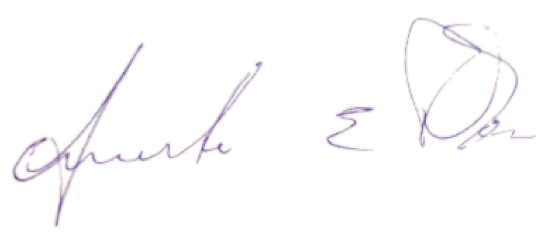 1314	 	15	Amanda E. Robinson,Registered Professional Reporter16171819202122232425